Cancún: caos vehicular para entrar y salir en plena temporada alta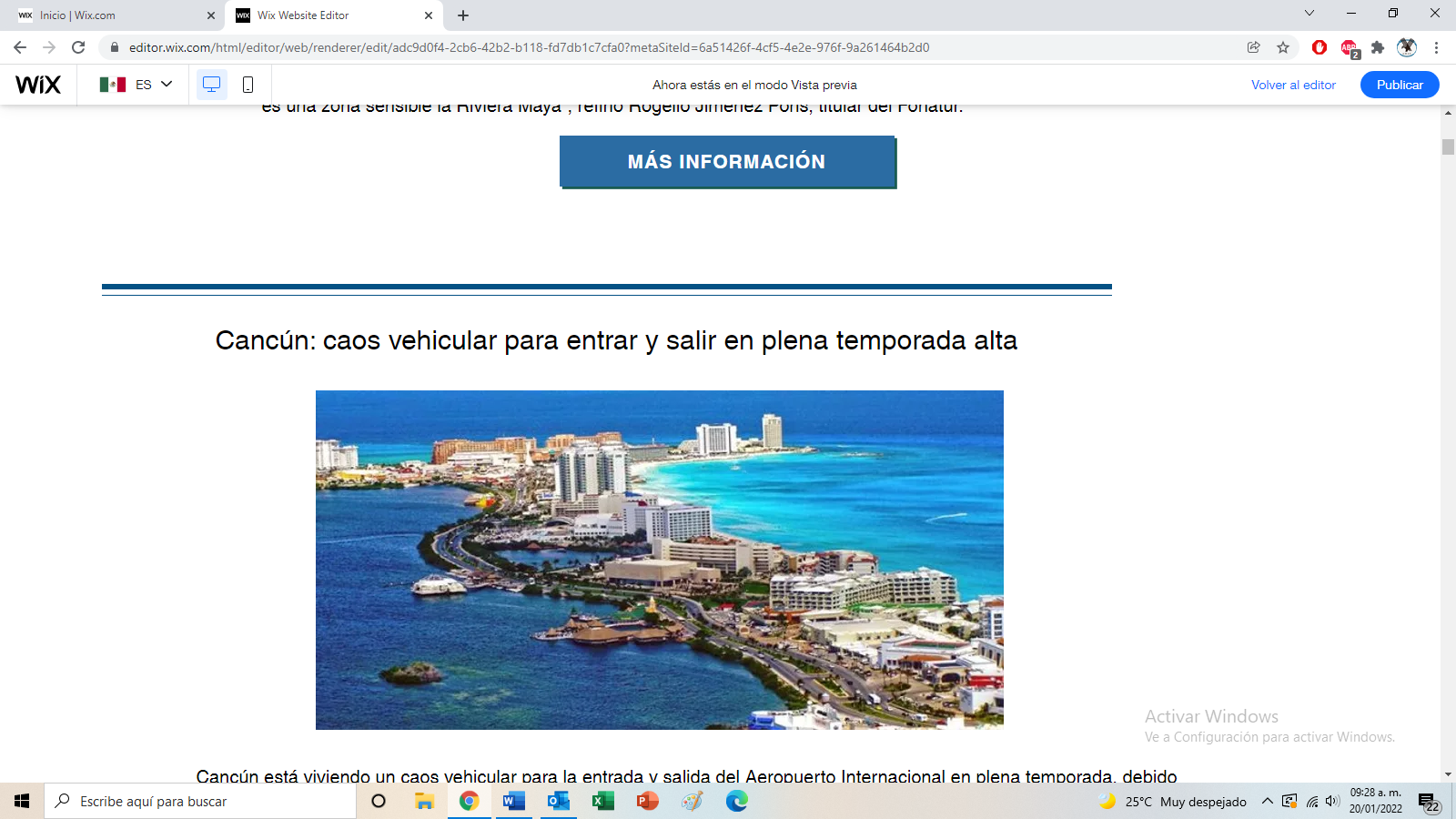 Cancún está viviendo un caos vehicular para la entrada y salida del Aeropuerto Internacional en plena temporada, debido al cierre de uno de los retornos del puente que conduce a la terminal, petición que habría hecho el Grupo Aeroportuario del Sureste (Asur), administrador del aeropuerto.El cierre, al parecer fue hecho por la Guardia Nacional pues Asur quiere descongestionar la salida de la terminal aérea. Por su parte, la Asociación Mexicana de Agencias de Viajes (AMAV), consideran que es una solución “desesperada de Asur”, que es arbitraria, sin ser de mala intención.Mas información en:https://www.reportur.com/aerolineas/2021/12/21/cancun-caos-vehicular-para-entrar-y-salir-en-plena-temporada-alta/Anuncia AMLO inversión equivalente 10 mil millones de pesos para rehabilitación de la Colosio y Puente lagunar en Cancún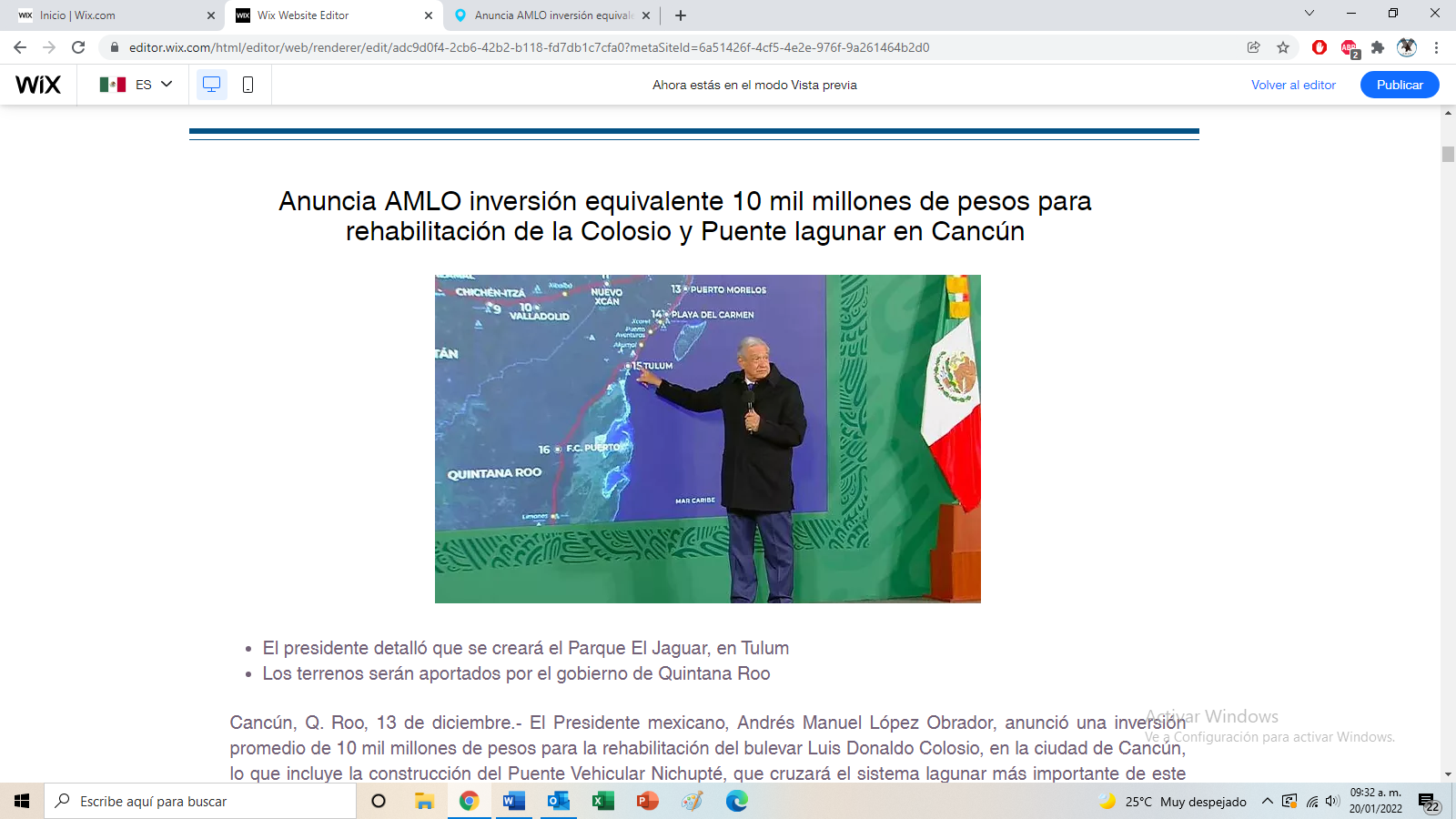 El presidente detalló que se creará el Parque El Jaguar, en TulumLos terrenos serán aportados por el gobierno de Quintana Roo
 Cancún, Q. Roo, 13 de diciembre. - El presidente mexicano, Andrés Manuel López Obrador, anunció una inversión promedio de 10 mil millones de pesos para la rehabilitación del bulevar Luis Donaldo Colosio, en la ciudad de Cancún, lo que incluye la construcción del Puente Vehicular Nichupté, que cruzará el sistema lagunar más importante de este centro vacacional, y comunicará la zona turística con la ciudad.Mas información en:https://estamosaqui.mx/2021/12/13/anuncia-amlo-inversion-equivalente-10-mil-millones-de-pesos-para-rehabilitacion-de-la-colosio-y-puente-lagunar-en-cancun/Cancún: euforia hotelera para los próximos nueve meses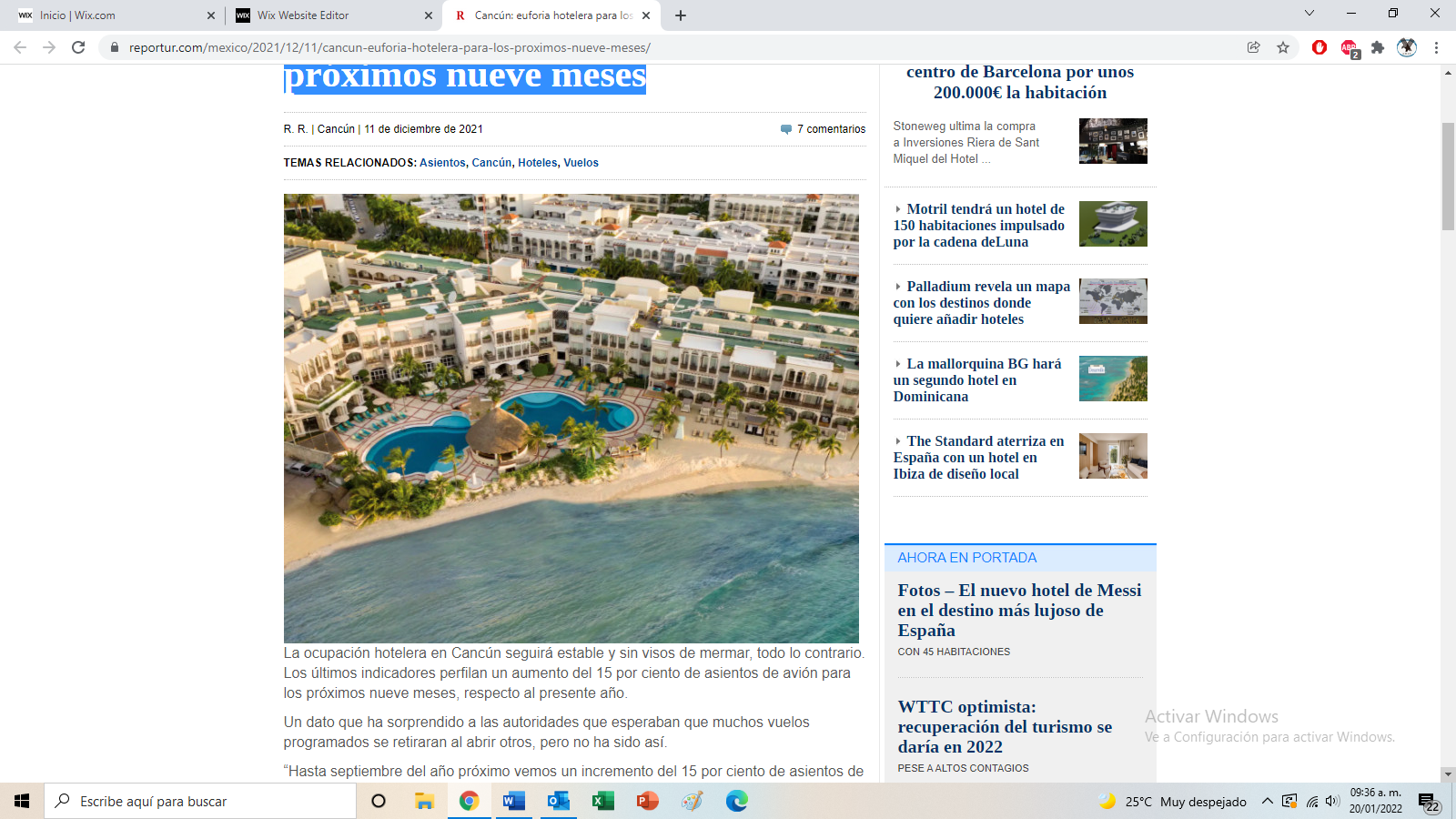 La ocupación hotelera en Cancún seguirá estable y sin visos de mermar, todo lo contrario. Los últimos indicadores perfilan un aumento del 15 por ciento de asientos de avión para los próximos nueve meses, respecto al presente año.Un dato que ha sorprendido a las autoridades que esperaban que muchos vuelos programados se retiraran al abrir otros, pero no ha sido así.“Hasta septiembre del año próximo vemos un incremento del 15 por ciento de asientos de avión respecto a este año, así que no se vislumbra una caída”, ha señalado Darío Flota Ocampo, director del Consejo de Promoción Turística de Quintana Roo.Mas información en:https://www.reportur.com/mexico/2021/12/11/cancun-euforia-hotelera-para-los-proximos-nueve-meses/Profeco alerta «del riesgo» por comprar vuelos con Viva Aerobus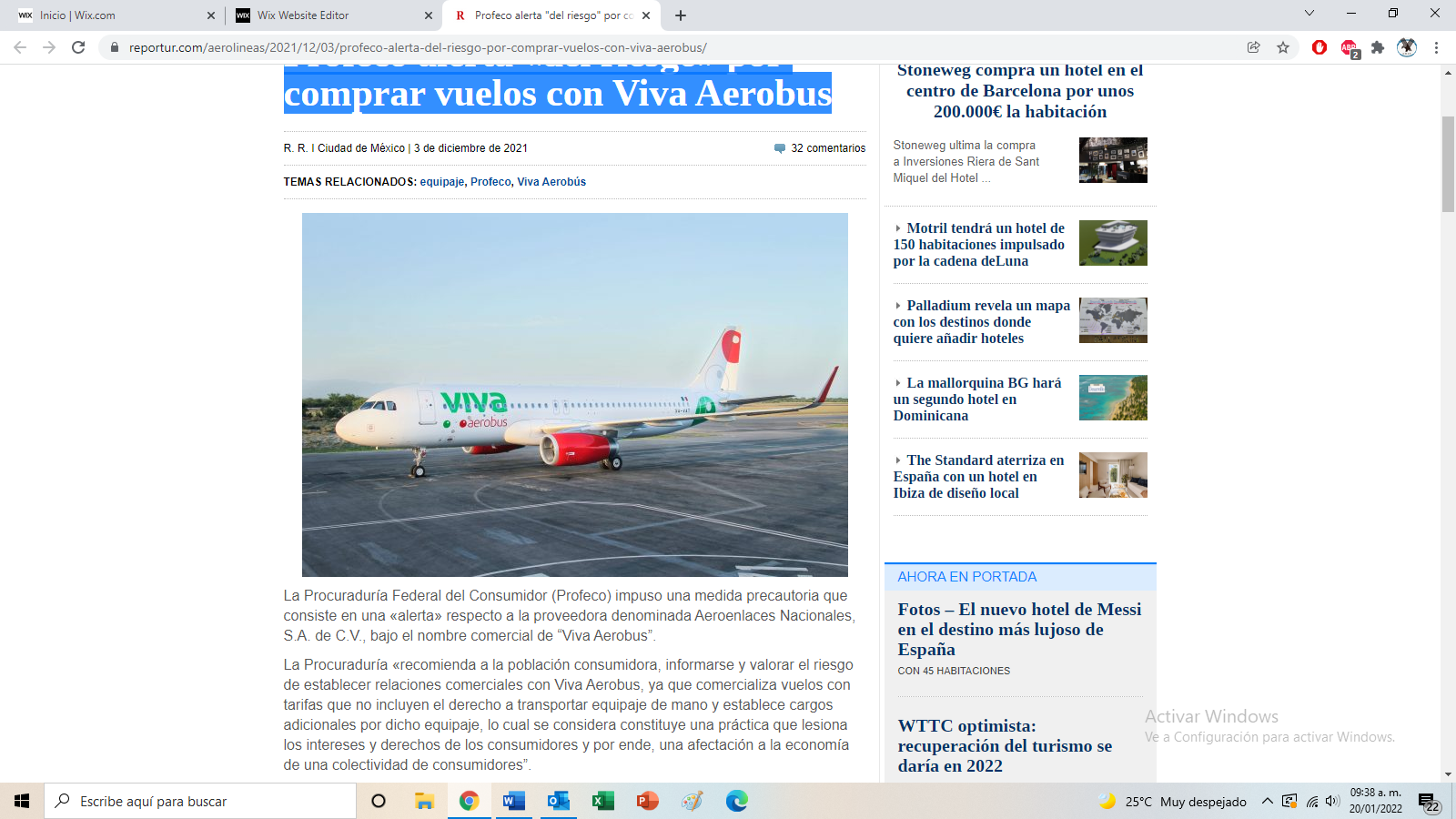 La Procuraduría Federal del Consumidor (Profeco) impuso una medida precautoria que consiste en una «alerta» respecto a la proveedora denominada Aeroenlaces Nacionales, S.A. de C.V., bajo el nombre comercial de “Viva Aerobus”.La Procuraduría «recomienda a la población consumidora, informarse y valorar el riesgo de establecer relaciones comerciales con Viva Aerobus, ya que comercializa vuelos con tarifas que no incluyen el derecho a transportar equipaje de mano y establece cargos adicionales por dicho equipaje, lo cual se considera constituye una práctica que lesiona los intereses y derechos de los consumidores y por ende, una afectación a la economía de una colectividad de consumidores”.Mas información en:https://www.reportur.com/aerolineas/2021/12/03/profeco-alerta-del-riesgo-por-comprar-vuelos-con-viva-aerobus/Rebelión contra AMLO para que modifique la ruta del Tren Maya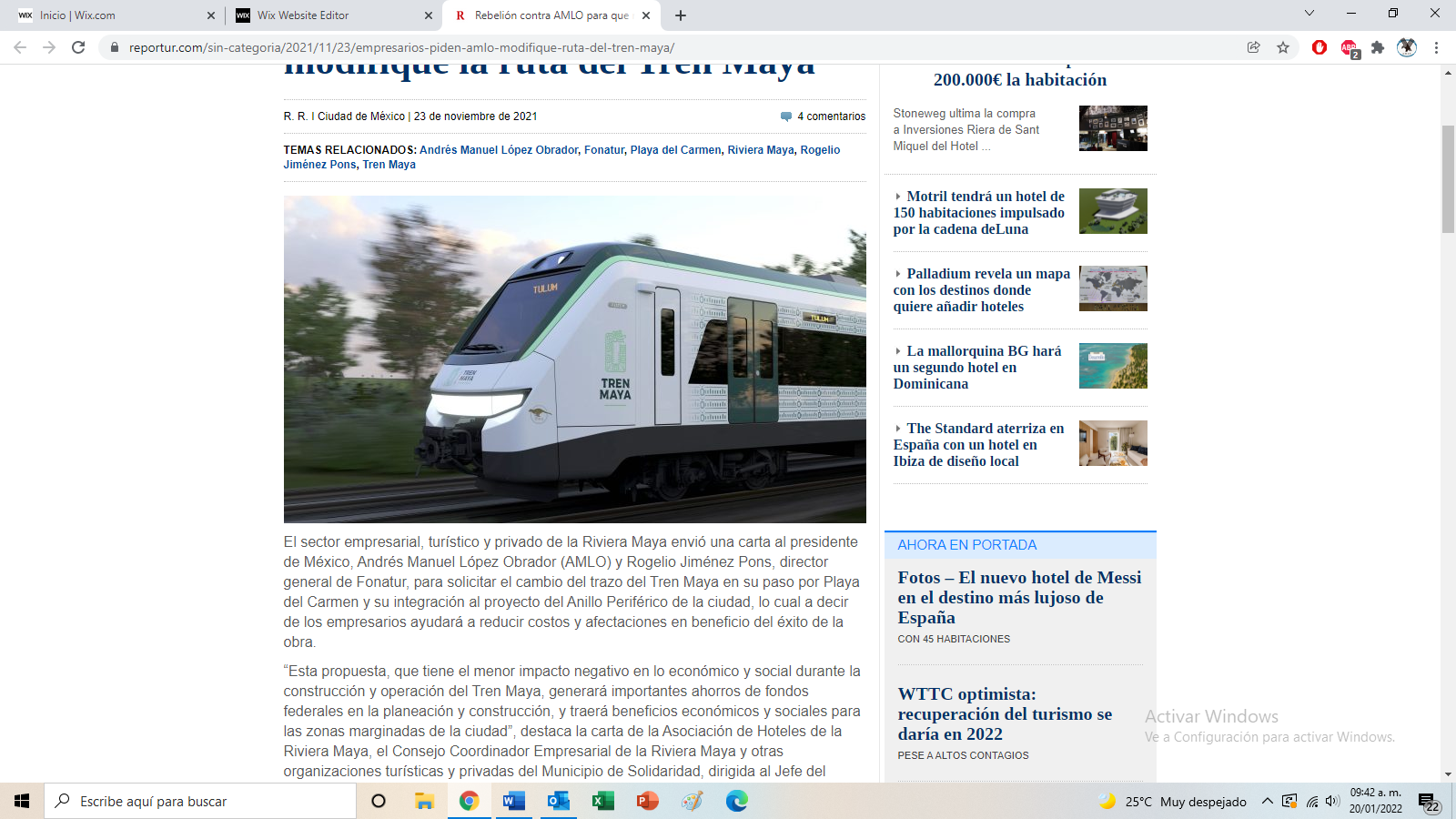 El sector empresarial, turístico y privado de la Riviera Maya envió una carta al presidente de México, Andrés Manuel López Obrador (AMLO) y Rogelio Jiménez Pons, director general de Fonatur, para solicitar el cambio del trazo del Tren Maya en su paso por Playa del Carmen y su integración al proyecto del Anillo Periférico de la ciudad, lo cual a decir de los empresarios ayudará a reducir costos y afectaciones en beneficio del éxito de la obra.“Esta propuesta, que tiene el menor impacto negativo en lo económico y social durante la construcción y operación del Tren Maya, generará importantes ahorros de fondos federales en la planeación y construcción, y traerá beneficios económicos y sociales para las zonas marginadas de la ciudad”, destaca la carta de la Asociación de Hoteles de la Riviera Maya, el Consejo Coordinador Empresarial de la Riviera Maya y otras organizaciones turísticas y privadas del Municipio de Solidaridad, dirigida al Jefe del Ejecutivo y al titular de Fonatur.Mas información en:https://www.reportur.com/sin-categoria/2021/11/23/empresarios-piden-amlo-modifique-ruta-del-tren-maya/Dominicana apoya a Uber para turistas mientras Cancún lo veta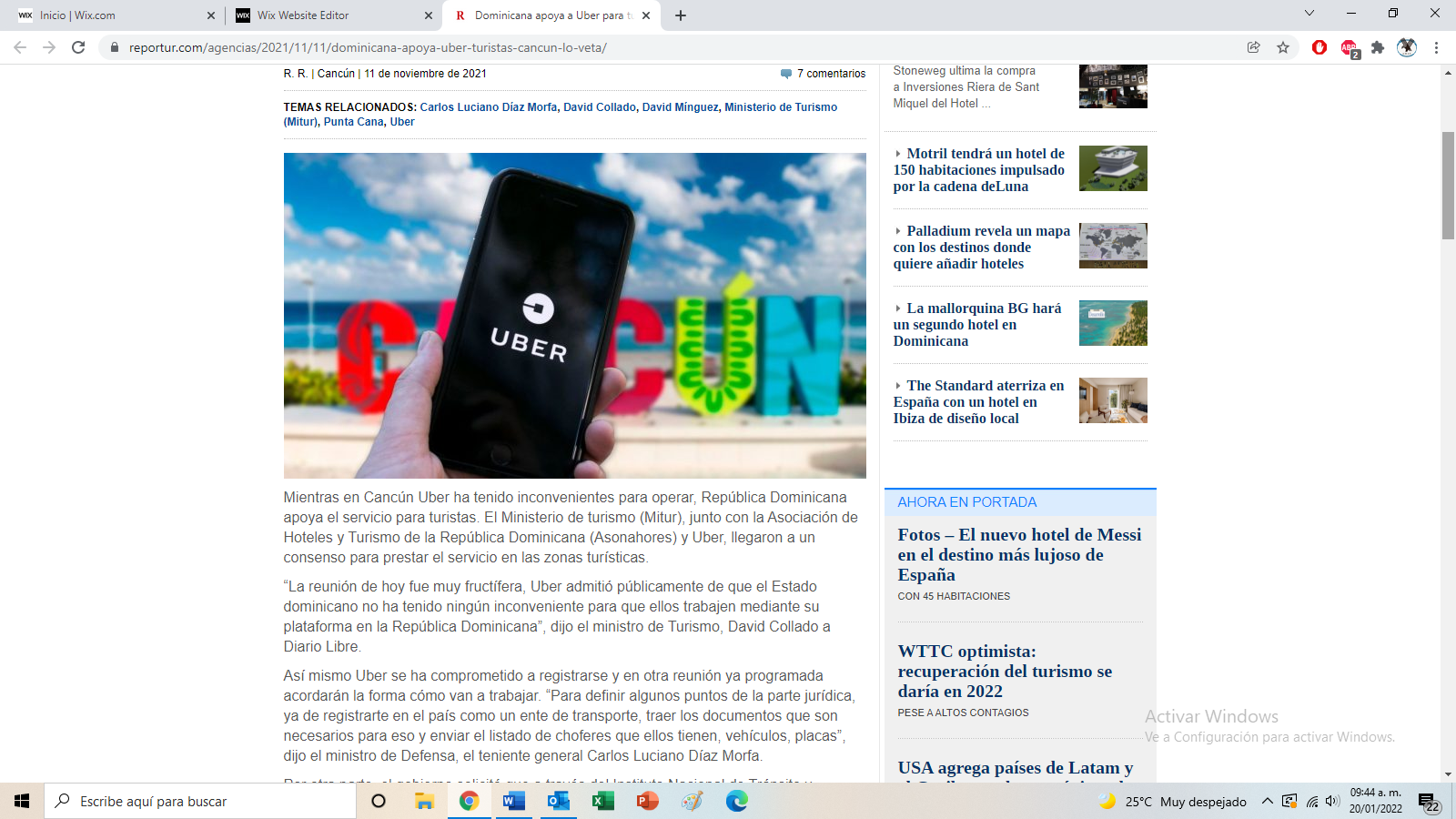 Mientras en Cancún Uber ha tenido inconvenientes para operar, República Dominicana apoya el servicio para turistas. El Ministerio de turismo (Mitur), junto con la Asociación de Hoteles y Turismo de la República Dominicana (Asonahores) y Uber, llegaron a un consenso para prestar el servicio en las zonas turísticas.“La reunión de hoy fue muy fructífera, Uber admitió públicamente de que el Estado dominicano no ha tenido ningún inconveniente para que ellos trabajen mediante su plataforma en la República Dominicana”, dijo el ministro de Turismo, David Collado a Diario Libre.Mas información en;https://www.reportur.com/agencias/2021/11/11/dominicana-apoya-uber-turistas-cancun-lo-veta/CONCLUYE CON GRAN ÉXITO EL 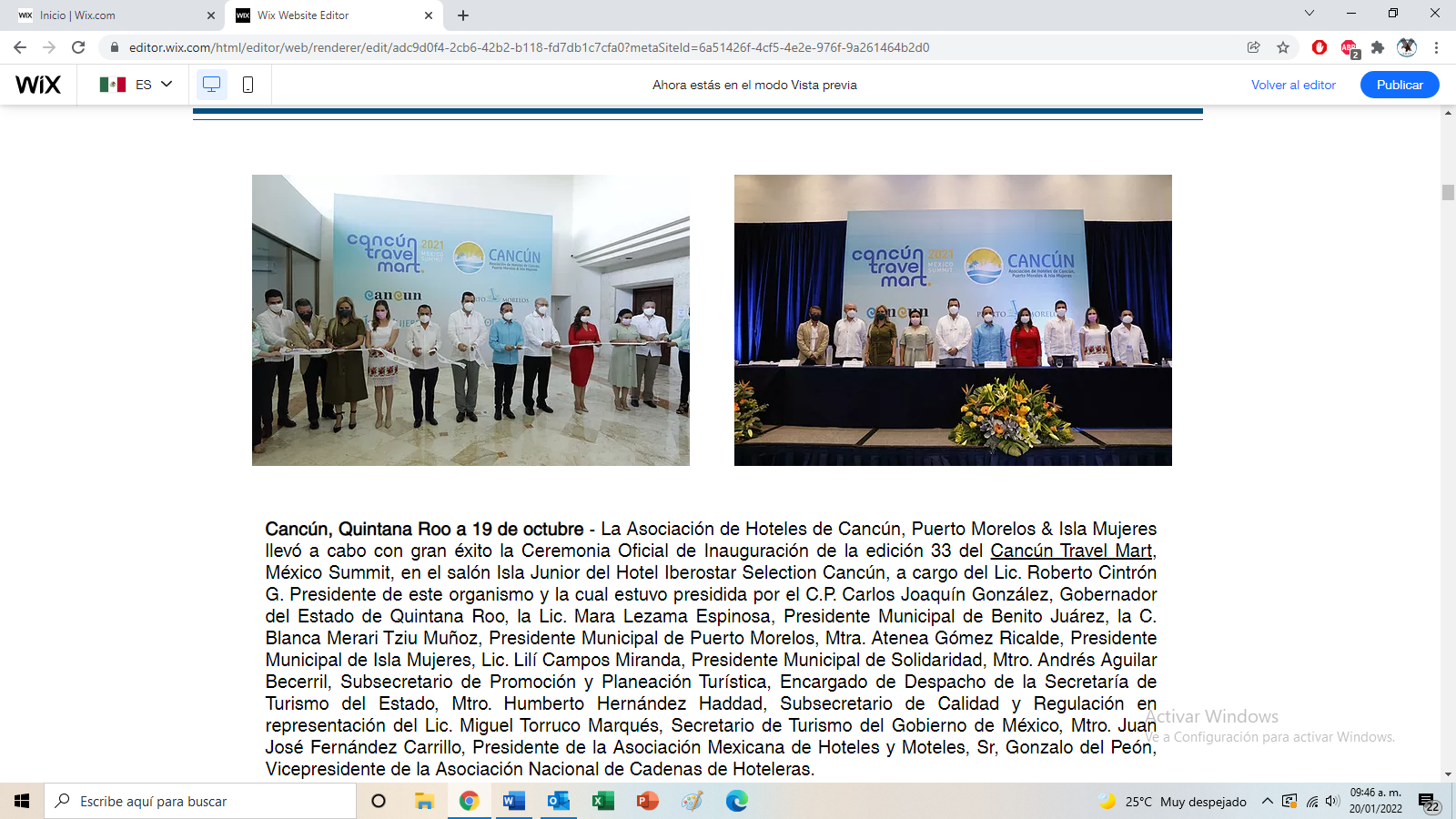 CANCÚN TRAVEL MART MÉXICO SUMMIT 2021Cancún, Quintana Roo a 19 de octubre - La Asociación de Hoteles de Cancún, Puerto Morelos & Isla Mujeres llevó a cabo con gran éxito la Ceremonia Oficial de Inauguración de la edición 33 del Cancún Travel Mart, México Summit, en el salón Isla Junior del Hotel Iberostar Selection Cancún, a cargo del Lic. Roberto Cintrón G. Presidente de este organismo y la cual estuvo presidida por el C.P. Carlos Joaquín González, Gobernador del Estado de Quintana Roo, la Lic. Mara Lezama Espinosa, Presidente Municipal de Benito Juárez, la C. Blanca Merari Tziu Muñoz, Presidente Municipal de Puerto Morelos, Mtra. Atenea Gómez Ricalde, Presidente Municipal de Isla Mujeres, Lic. Lilí Campos Miranda, Presidente Municipal de Solidaridad, Mtro. Andrés Aguilar Becerril, Subsecretario de Promoción y Planeación Turística, Encargado de Despacho de la Secretaría de Turismo del Estado, Mtro. Humberto Hernández Haddad, Subsecretario de Calidad y Regulación en representación del Lic. Miguel Torruco Marqués, Secretario de Turismo del Gobierno de México, Mtro. Juan José Fernández Carrillo, Presidente de la Asociación Mexicana de Hoteles y Moteles, Sr, Gonzalo del Peón, Vicepresidente de la Asociación Nacional de Cadenas de Hoteleras.Participantes:Delegados Compradores 		150Delegados Proveedores		218Total de Delegados			318No. de stands				69Expectativa de ventas			3,000 millones de dólaresCitas de negocios realizadas	:	Alrededor de 3,500Es importante señalar que además de la participación en el recinto oficial donde este año se llevó a cabo el evento, se realizan diversas actividades colaterales por parte de los principales grupos tour-operadores y hoteleros que incluyen todavía a un número mayor de delegados sumando un número superior a 500 delegados en esta edición.   Se contó con la participación de las principales Agencias Mayoristas y Tour Operadores de México, USA, Canadá, Perú, Brasil Argentina, Colombia, Guatemala, Costa Rica, Reino Unido, España, Korea del Sur, Suiza, Rusia, Emiratos Árabes.Igualmente con Proveedores de Cancún, Puerto Morelos, Isla Mujeres, Playa Mujeres, Costa Mujeres, Holbox, Riviera Maya, Cozumel, Tulúm y Grand Costa Maya, de los destinos de Puerto Vallarta, Ciudad de México, Los Cabos y Cadenas Hoteleras con propiedades en diferentes estados de la República Mexicana y el Caribe.Agradecemos a la AMAV por su participación y coordinación con las agencias receptivas, a las cuales les expresamos nuestro reconocimiento especial por su apoyo con la transportación a muchos de los participantes de este evento.Nuestro agradecimiento a AMR Collection por celebrar de manera espectacular a todos los que formaron parte del Cancún Travel Mart.De igual manera a ASUR y al Hotel Iberostar Selection Cancun, muchas gracias.“Estamos convencidos de que el mensaje que se manda al mundo con la celebración de este magno evento de promoción y comercialización turística, es muy positivo, que no quede duda de que el Cancún Travel Mart es un éxito y lo seguirá siendo gracias a la participación de todos” puntualizó Roberto Cintrón.¡GRACIAS!A LA 4T NO LE INTERESA EL TURISMO: SERGIO GONZALEZ RUBIERA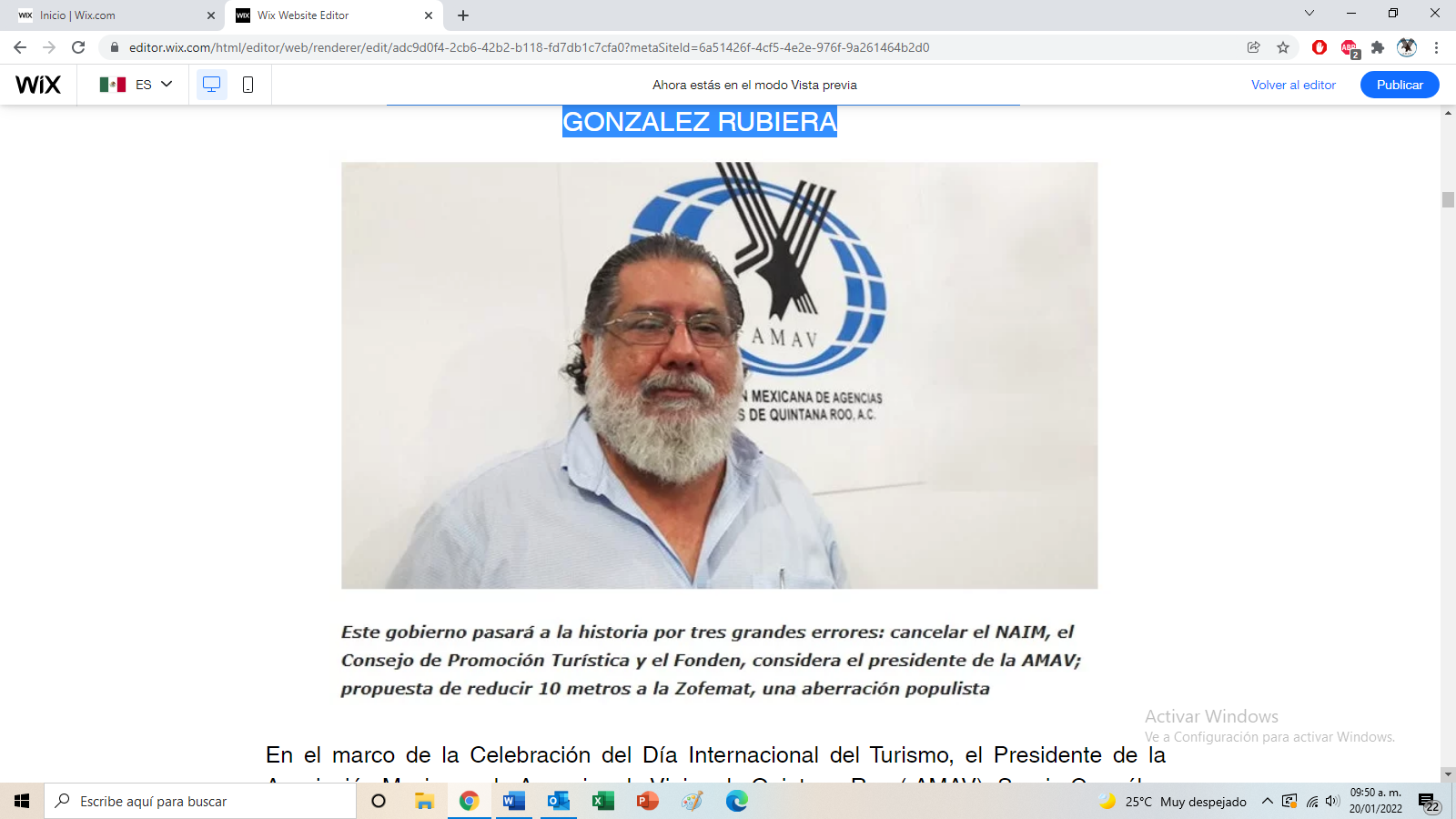 En el marco de la Celebración del Día Internacional del Turismo, el Presidente de la Asociación Mexicana de Agencias de Viajes de Quintana Roo ( AMAV), Sergio González Rubiera Consideró, que hoy por hoy, esta industria es la alternativa de desarrollo económico para el país.
Sin embargo, lamento que exista poca disponibilidad y disposición del gobierno federal por atender como debe ser a la industria sin chimeneas no que, por el contrario, pareciera no importarle y prueba de ellos fue la desaparición del Consejo de Promoción Turística de México (CPTM), cuya acción pasara a la historia como uno de los grandes errores de esta administraciónMas información en:https://eldespertadordequintanaroo.com.mx/a-la-4t-no-le-importa-el-turismo-sergio-gonzalez-rubiera/CONCLUYE CON ÉXITO GESTIÓN DE MARISOL VENEGAS COMO SECRETARIA DE TURISMO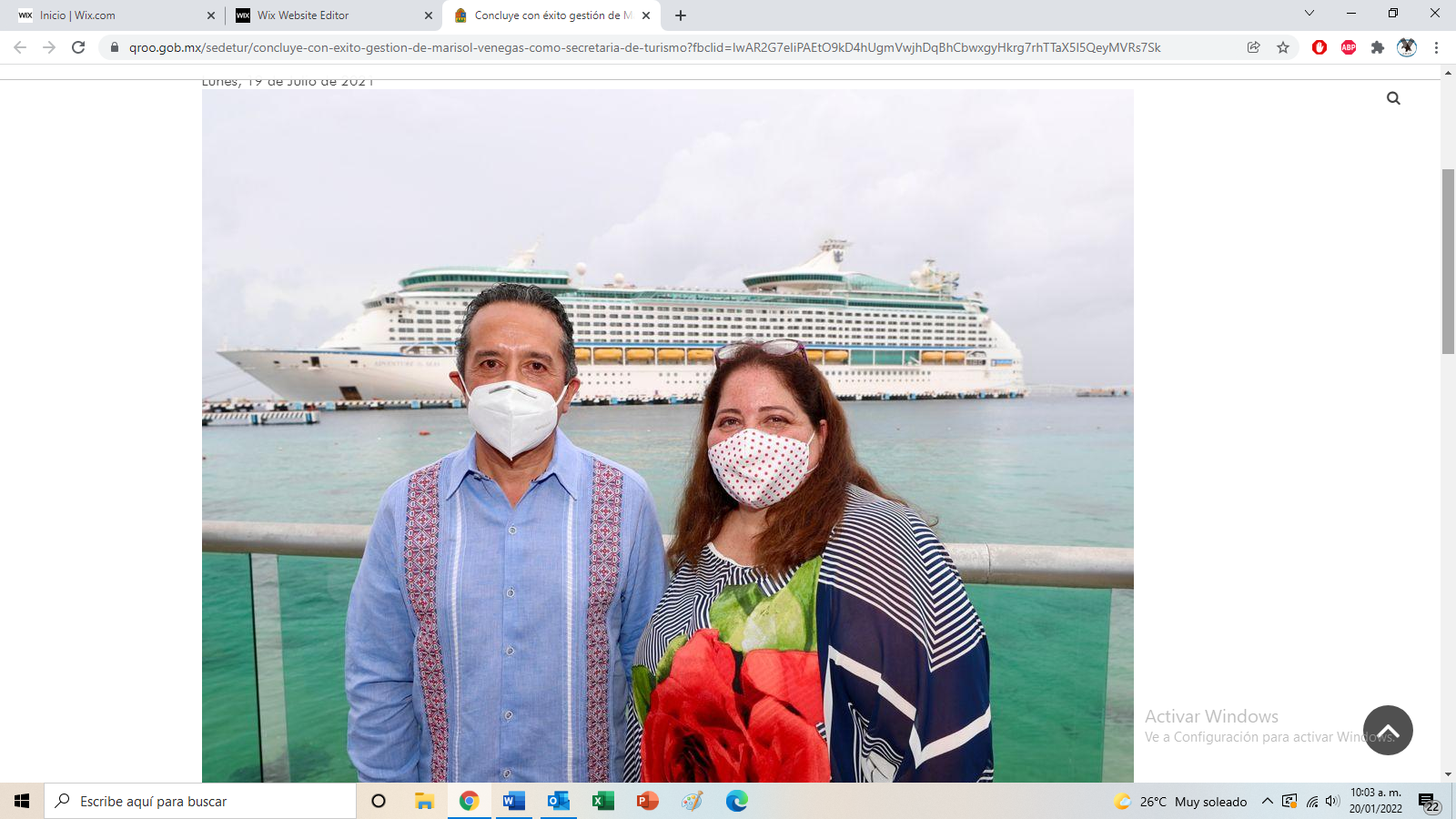 Cancún, Quintana Roo, lunes 19 de julio de 2021.- Este domingo Marisol Vanegas, titular de la Secretaría de Turismo de Quintana Roo, presentó su renuncia al Gobernador Carlos Joaquín.Marisol Vanegas Pérez, se desempeñó como Secretaria de Turismo desde el inició en la Administración del Gobernador Carlos Joaquín en 2016, siendo ésta una de las responsabilidades con mayor peso para la entidad, debido a la labor tan importante que desempeña el sector de viajes en Quintana Roo.Durante casi 5 años, bajo el liderazgo de la Secretaria Vanegas, la SEDETUR enfrentó muchos retos, que gracias al fortalecimiento y a la unidad que se ha logrado entre el sector turístico, han sido superados.En su gestión Vanegas Pérez, logró marcar un rumbo de largo plazo en el sector, que involucra al turismo rural y comunitario de todo el estado; así como el plan de desarrollo de la Zona Sur, con el fin de hacer lo que desde un inicio dictó el Gobernador Carlos Joaquín como tarea a realizar, lograr que el turismo sirviera a la gente.Mas información en:https://qroo.gob.mx/sedetur/concluye-con-exito-gestion-de-marisol-venegas-como-secretaria-de-turismo?fbclid=IwAR2G7eIiPAEtO9kD4hUgmVwjhDqBhCbwxgyHkrg7rhTTaX5l5QeyMVRs7SkCancún: solo mil positivos en 2021 de entre varios millones de turistas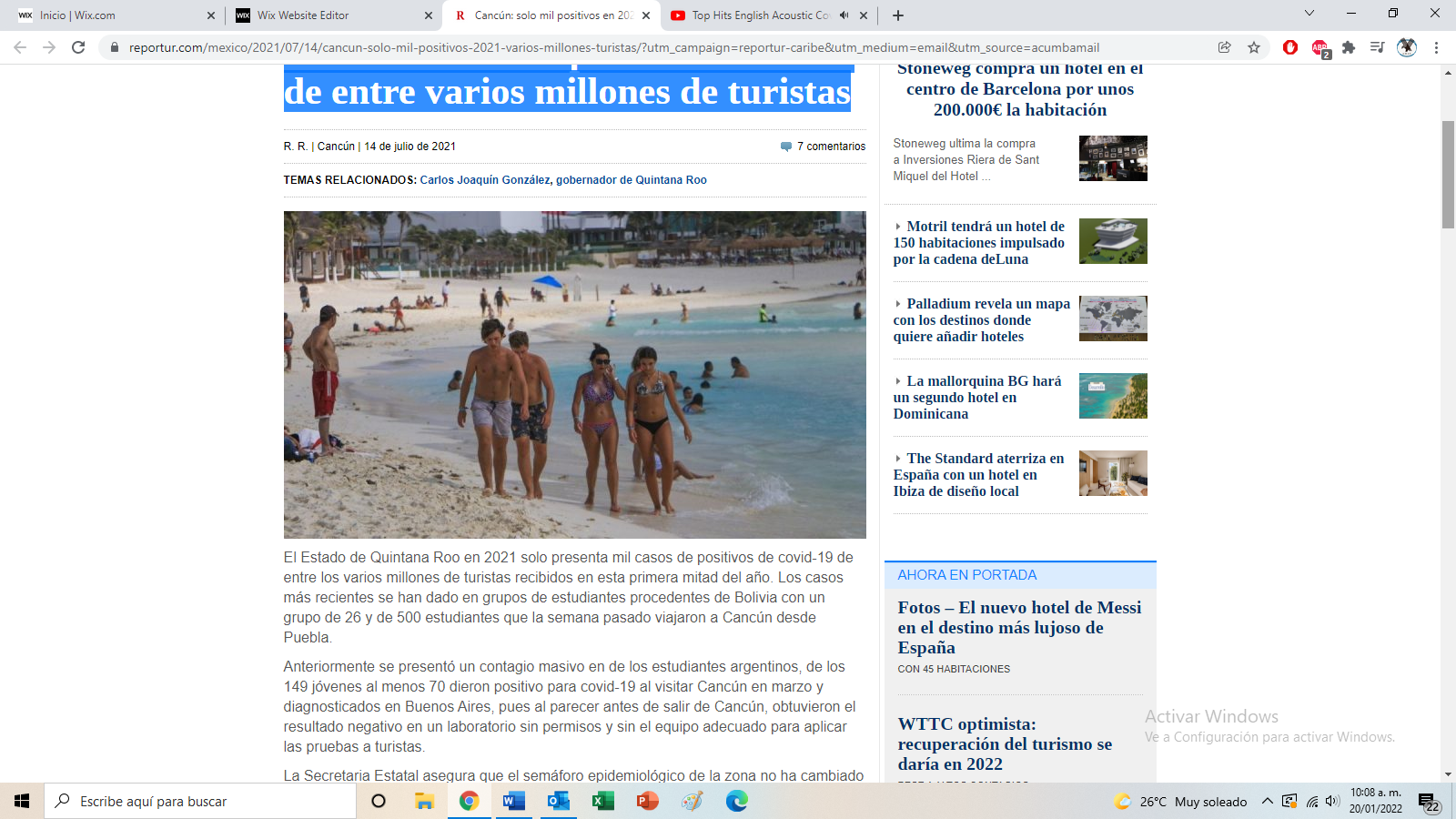 El Estado de Quintana Roo en 2021 solo presenta mil casos de positivos de covid-19 de entre los varios millones de turistas recibidos en esta primera mitad del año. Los casos más recientes se han dado en grupos de estudiantes procedentes de Bolivia con un grupo de 26 y de 500 estudiantes que la semana pasado viajaron a Cancún desde Puebla.Anteriormente se presentó un contagio masivo en de los estudiantes argentinos, de los 149 jóvenes al menos 70 dieron positivo para covid-19 al visitar Cancún en marzo y diagnosticados en Buenos Aires, pues al parecer antes de salir de Cancún, obtuvieron el resultado negativo en un laboratorio sin permisos y sin el equipo adecuado para aplicar las pruebas a turistas.Mas información en:https://www.reportur.com/mexico/2021/07/14/cancun-solo-mil-positivos-2021-varios-millones-turistas/?utm_campaign=reportur-caribe&utm_medium=email&utm_source=acumbamailCancún: solo un gran destino mexicano le supera en ocupación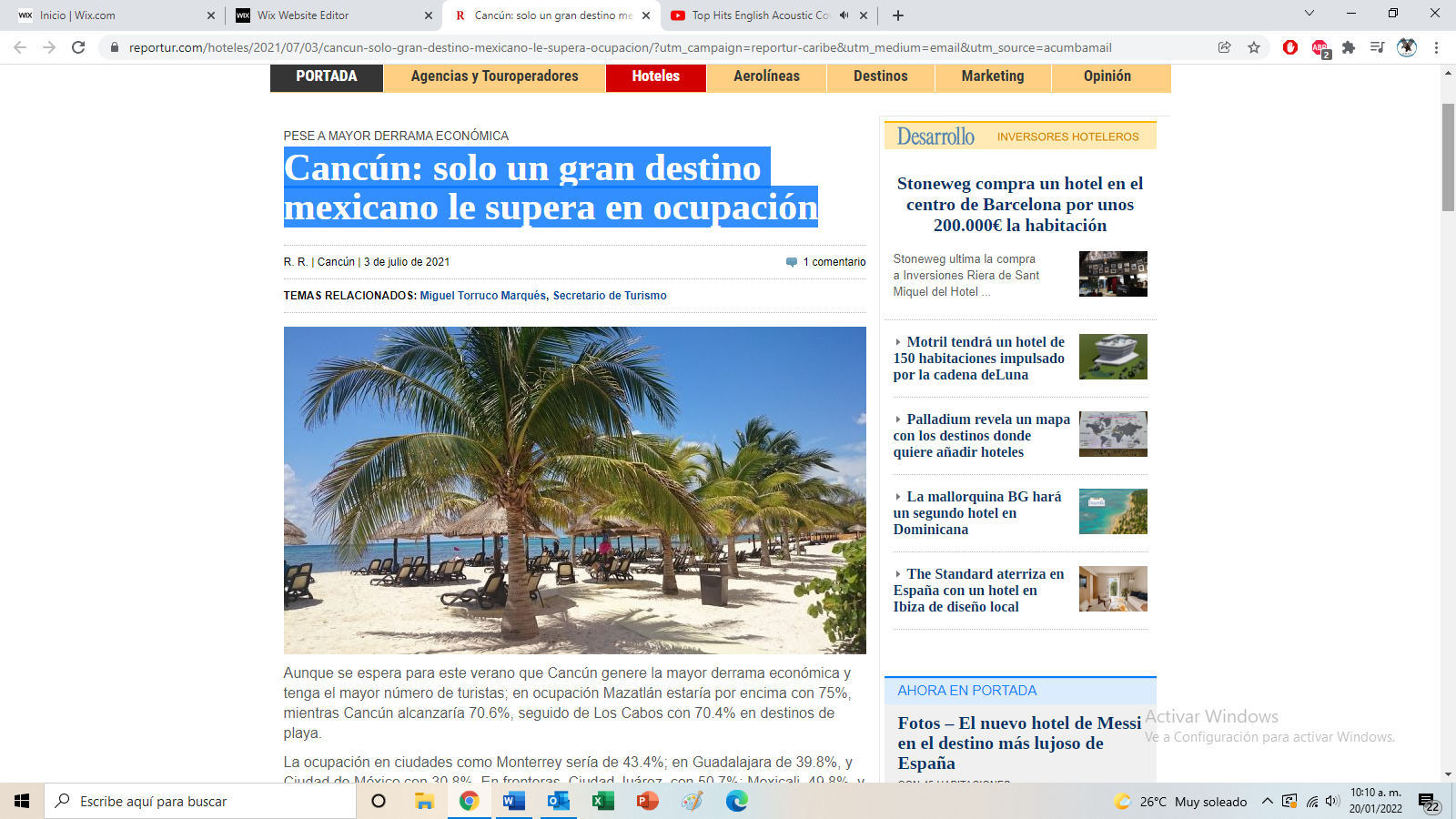 Aunque se espera para este verano que Cancún genere la mayor derrama económica y tenga el mayor número de turistas; en ocupación Mazatlán estaría por encima con 75%, mientras Cancún alcanzaría 70.6%, seguido de Los Cabos con 70.4% en destinos de playa.La ocupación en ciudades como Monterrey sería de 43.4%; en Guadalajara de 39.8%, y Ciudad de México con 30.8%. En fronteras, Ciudad Juárez, con 50.7%; Mexicali, 49.8%, y Tijuana, 47.9%. Para la derrama económica por hospedaje, proyectan alcanzar 49,039 millones de pesos, 48.5% con respecto a la misma temporada de 2020, cuando llegó a los 33,033 millones de pesos.Mas información en:https://www.reportur.com/hoteles/2021/07/03/cancun-solo-gran-destino-mexicano-le-supera-ocupacion/?utm_campaign=reportur-caribe&utm_medium=email&utm_source=acumbamailRanking: las 5 ciudades que más turistas llevan a México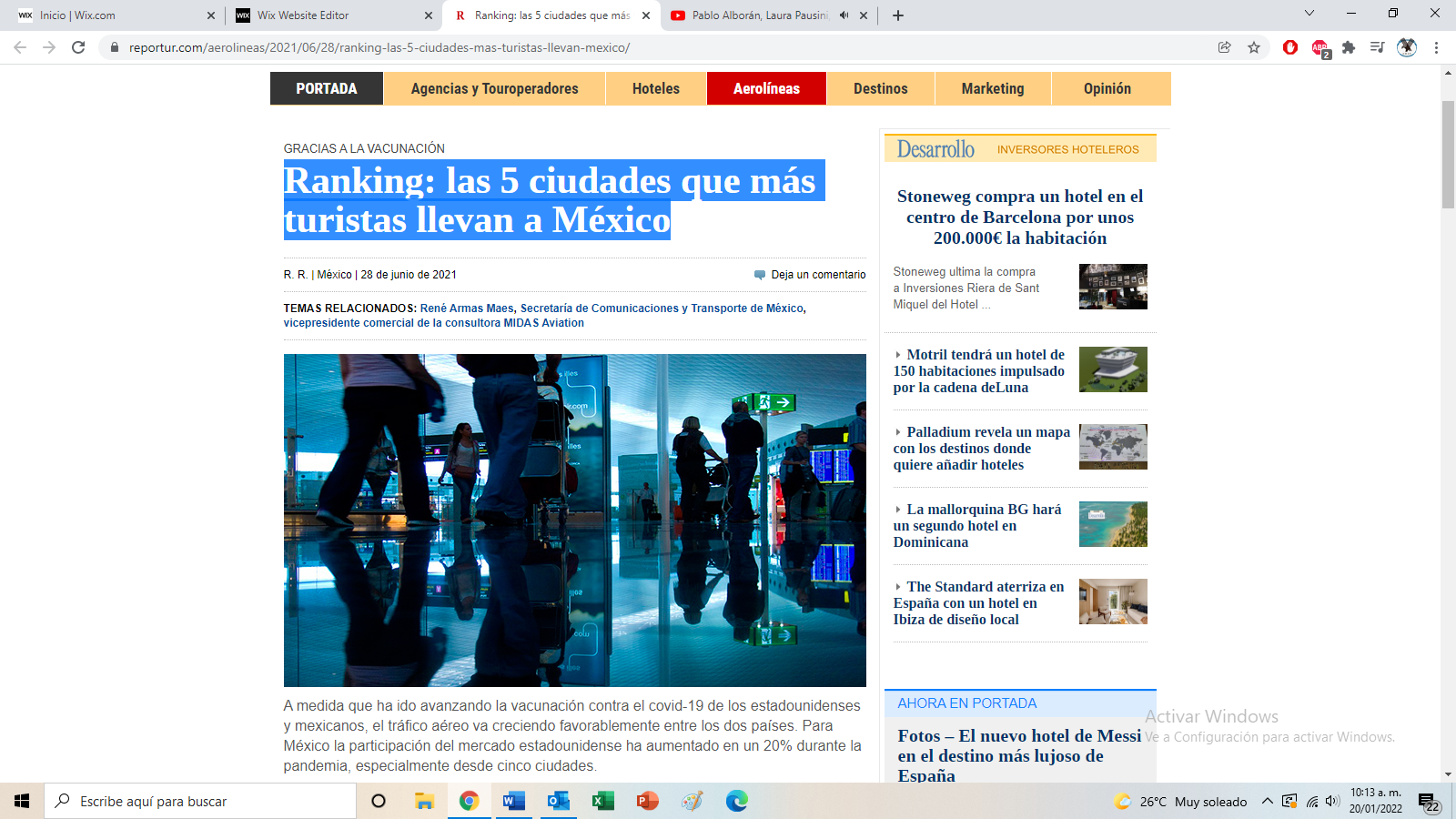 A medida que ha ido avanzando la vacunación contra el covid-19 de los estadounidenses y mexicanos, el tráfico aéreo va creciendo favorablemente entre los dos países. Para México la participación del mercado estadounidense ha aumentado en un 20% durante la pandemia, especialmente desde cinco ciudades.Entre las ciudades que más turistas han llevado a México durante el mes de mayo de 2021 se encentra Houston, con una participación del 14.2% seguida por Dallas con el 12.6%. Así mismo, Los Ángeles con el 12.2%, Chicago con 7.0% y Miami con 5.3%. Los destinos más visitados en México son los Cancún, Los Cabos, Riviera Nayarit y Puerto Vallarta.Mas información en:https://www.reportur.com/aerolineas/2021/06/28/ranking-las-5-ciudades-mas-turistas-llevan-mexico/Sunwing regresa en un mes a Cancún, Varadero y Punta Cana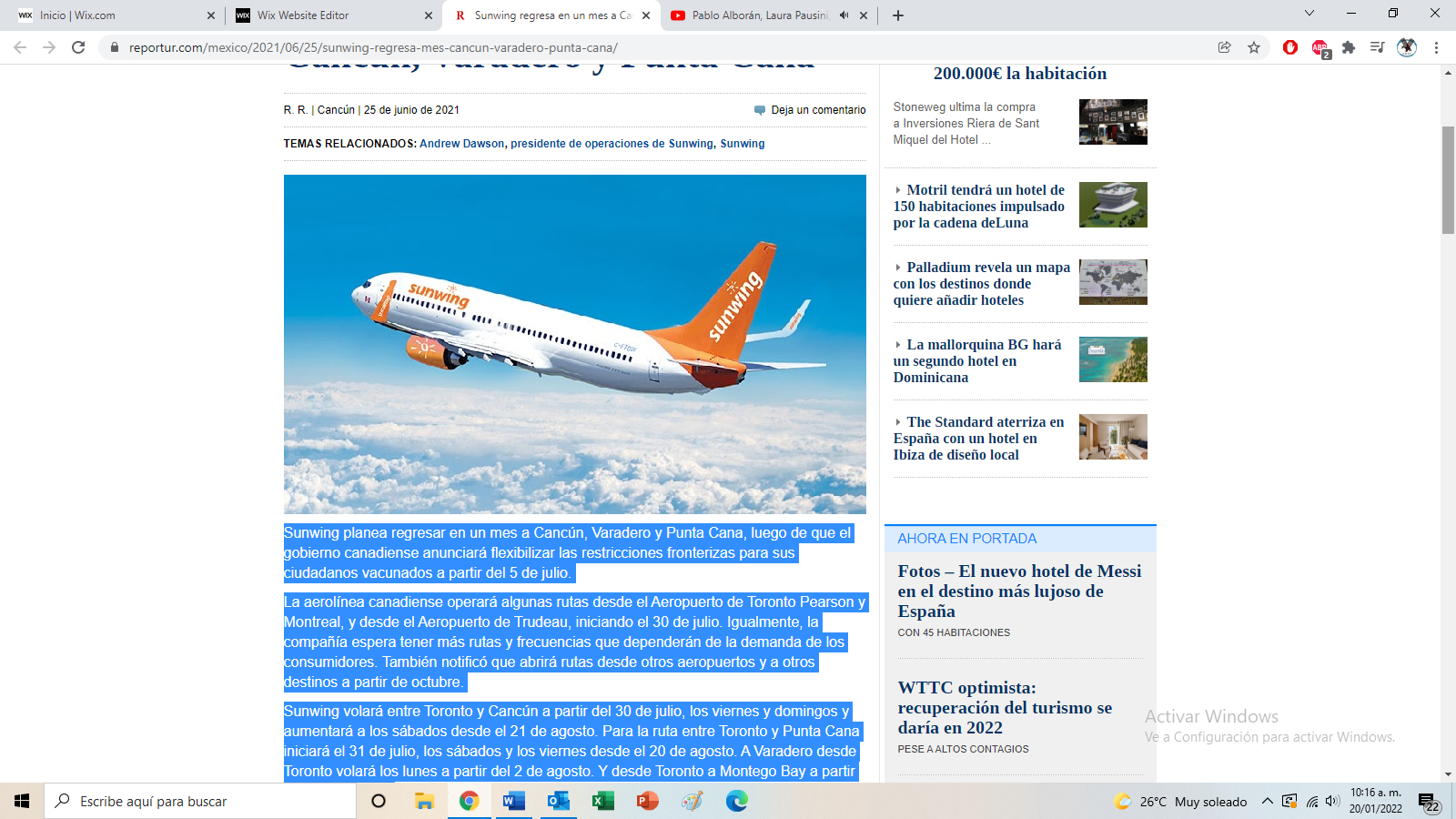 Sunwing planea regresar en un mes a Cancún, Varadero y Punta Cana, luego de que el gobierno canadiense anunciará flexibilizar las restricciones fronterizas para sus ciudadanos vacunados a partir del 5 de julio.La aerolínea canadiense operará algunas rutas desde el Aeropuerto de Toronto Pearson y Montreal, y desde el Aeropuerto de Trudeau, iniciando el 30 de julio. Igualmente, la compañía espera tener más rutas y frecuencias que dependerán de la demanda de los consumidores. También notificó que abrirá rutas desde otros aeropuertos y a otros destinos a partir de octubre.Sunwing volará entre Toronto y Cancún a partir del 30 de julio, los viernes y domingos y aumentará a los sábados desde el 21 de agosto. Para la ruta entre Toronto y Punta Cana iniciará el 31 de julio, los sábados y los viernes desde el 20 de agosto. A Varadero desde Toronto volará los lunes a partir del 2 de agosto. Y desde Toronto a Montego Bay a partir del 22 de agosto.Mas información en:https://www.reportur.com/mexico/2021/06/25/sunwing-regresa-mes-cancun-varadero-punta-cana/¿Qué esta pasando en el Congreso del Estado de Quintana Roo?La ciudadanía levanta la voz contra la iniciativa de reelección de diputados y diputadas en el Congreso del Estado de Quintana Roo. 
¡Conoce el posicionamiento, firma y ayúdanos a decir #NoReelección!
Posicionamiento completo y espacio para firma. 
Aquí. https://forms.gle/GEw4wnfvG2entaDYAArriba a Cozumel primer crucero después de un año de inactividad por la pandemia Covid-19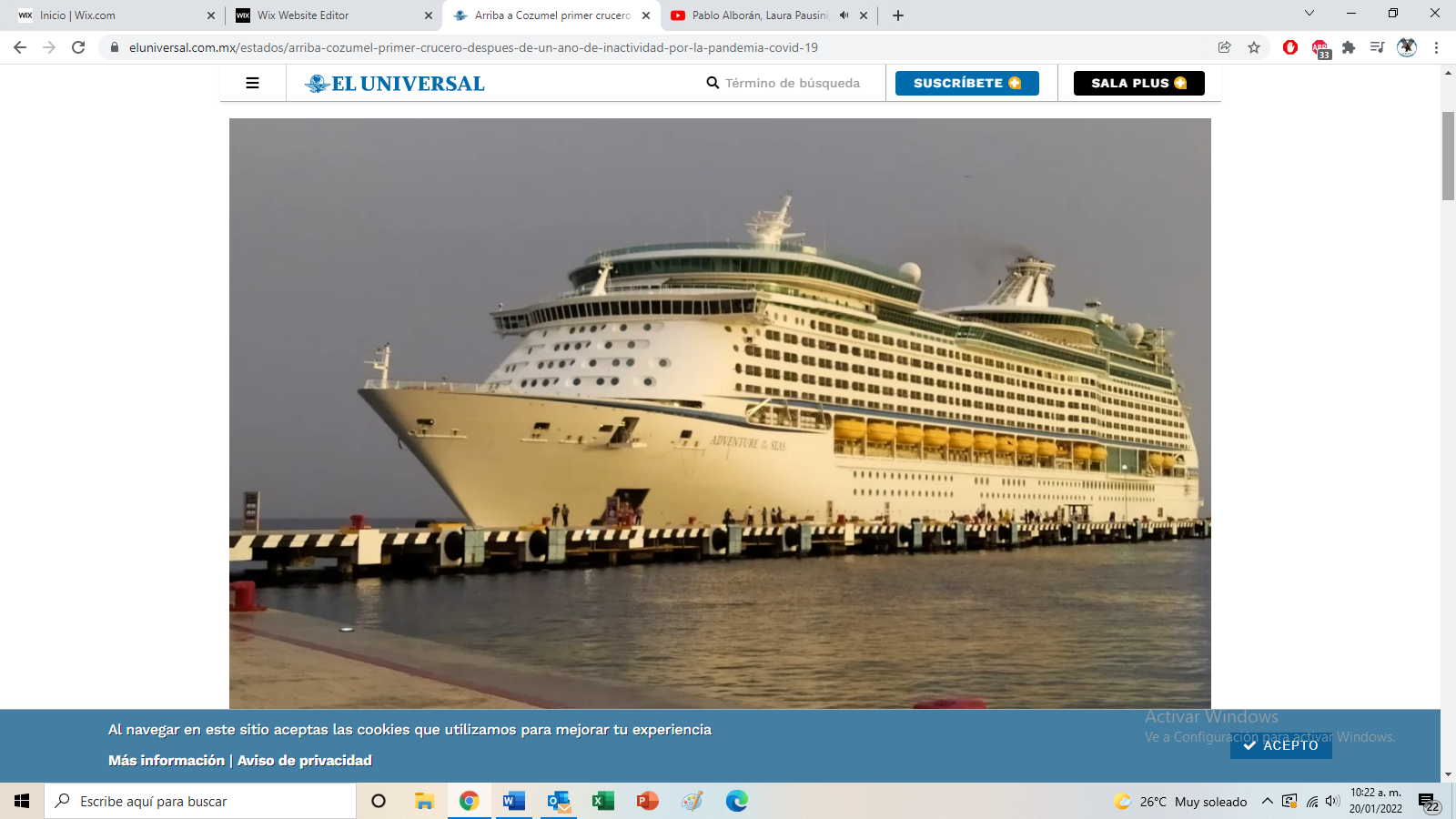 Cancún, Q. Roo.- Después de un año y tres meses de suspendida la operación de cruceros en el Caribe Mexicano, debido a la pandemia por coronavirus COVID-19, Cozumel recibió hoy al barco Adventure of the Seas, procedente de Nassau, Las Bahamas, de donde zarpó el pasado 12 de junio. 
 
Operado por la naviera Royal Caribbean, el crucero atracó poco después de las 6 horas en la terminal SSA México localizada en la llamada isla de las Golondrinas, considerada el primer puerto de arribo de cruceros del mundo. Mas información en:https://www.eluniversal.com.mx/estados/arriba-cozumel-primer-crucero-despues-de-un-ano-de-inactividad-por-la-pandemia-covid-19EXHORTA IP QUE TRABAJOS EN ZONA HOTELERA DE CANCÚN SEAN ORDENADOS Y MINIMIZANDO AFECTACIONES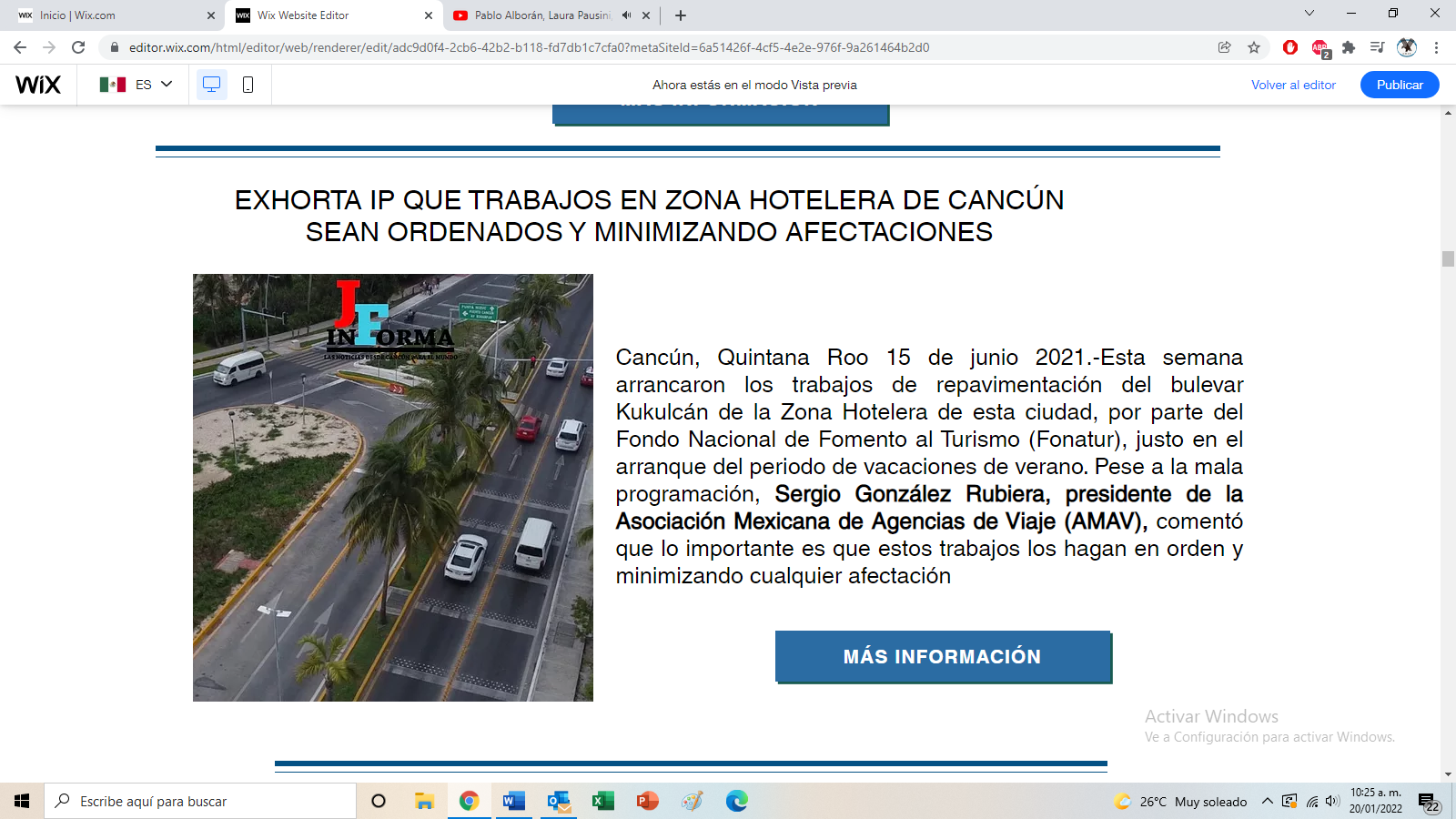 	Cancún, Quintana Roo 15 de junio 2021.-Esta semana arrancaron los trabajos de repavimentación del bulevar Kukulcán de la Zona Hotelera de esta ciudad, por parte del Fondo Nacional de Fomento al Turismo (Fonatur), justo en el arranque del periodo de vacaciones de verano. Pese a la mala programación, Sergio González Rubiera, presidente de la Asociación Mexicana de Agencias de Viaje (AMAV), comentó que lo importante es que estos trabajos los hagan en orden y minimizando cualquier afectación.Mas información en:https://jaimefariasinforma.com/2021/06/15/exhorta-ip-que-trabajos-en-zona-hotelera-de-cancun-sea-ordenada-y-minimizando-afectacion/Frenan exhorto urgente para que Gobierno atienda sargazoMorena en la Comisión Permanente del Congreso de la Unión frenó un exhorto urgente al Gobierno federal para que tome acciones que contengan el sargazo en Quintana Roo.​Por el PRD, el senador Marco Trejo había presentado el llamado a las secretarías de Hacienda y Crédito Público y Medio Ambiente "para intensificar acciones de prevención y combate oportuno en el Caribe.​Poco después, la priista Beatriz Paredes Rangel sugirió que el exhorto fuera de "obvia y urgente resolución", pero el morenista Martí Batres intervino para hacer notar que el perredista proponente no había pedido tal condición.​"Nosotros no vamos a aceptar que sea de urgente y obvia resolución", puntualizó.​En vano, la panista Kenia López Rabadán también abogó, pero el presidente de la Mesa Directiva, Eduardo Ramírez Aguilar, lo turnó a comisiones.​En los últimos días, las playas del Caribe han resentido el arribo masivo del sargazo.Mas información en:https://www.reforma.com/aplicacioneslibre/preacceso/articulo/default.aspx?urlredirect=https://www.reforma.com/frenan-exhorto-urgente-para-que-gobierno-atienda-sargazo/ar2178272?__rval=1&referer=--7d616165662f3a3a6262623b726760657a6770737a6778743b767a783a--Cumbre de la WTTC marca el inicio de la reactivación turística: Gloria Guevara28 de abril del 2021-. Concluye la cumbre de la WTTC, logró reunir a más de 600 participantes, más de 20 países, pero algo que merece la pena destacar es que logró inversiones por más de 2400 millones de dólares.Estás inversiones van en un 65% para Quintana Roo, el resto para Baja California Sur, Yucatan y Queretaro.En la conferencia de prensa del cierre, Gloria Guevara Manzo presidenta de la WTTC, dijo que este evento marcará el inicio de la reactivación del turismo, en particular del turismo de congreso y convenciones, habló de respeto de los protocolos de salud y de las cerca de 1,000 pruebas COVID que se realizaron.El gobernador de Quintana Roo, Carlos Joaquín González, habló de la importancia de vacunar en breve a los trabajadores del sector turístico, dijo que en Quintana Roo, está actividad es esencial.Mas información en:https://enbreve.mx/cumbre-de-la-wttc-marca-el-inicio-de-la-reactivacion-turistica-gloria-guevara/Iberia retoma en unas semanas casi todos sus vuelos a América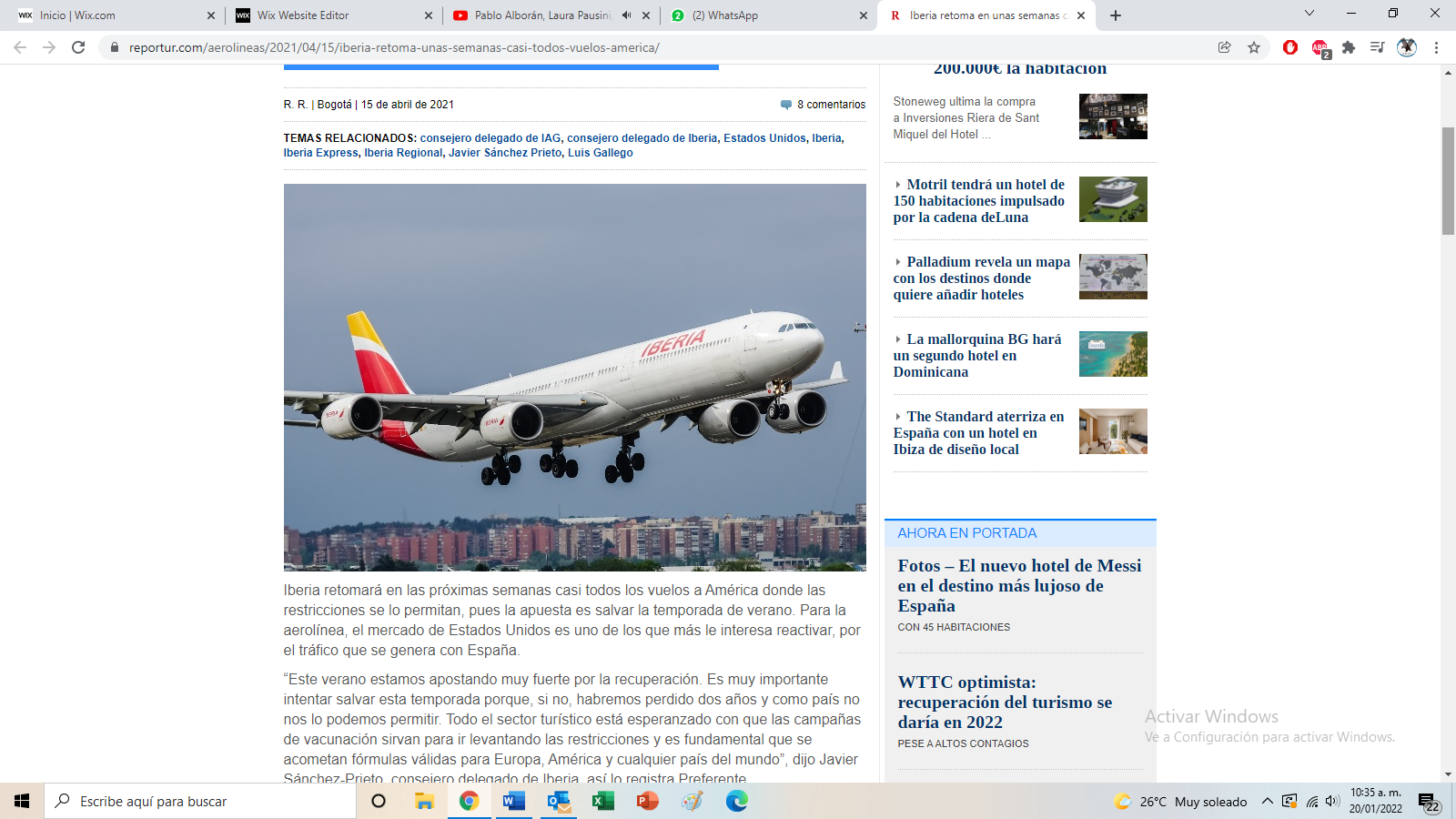 Iberia retomará en las próximas semanas casi todos los vuelos a América donde las restricciones se lo permitan, pues la apuesta es salvar la temporada de verano. Para la aerolínea, el mercado de Estados Unidos es uno de los que más le interesa reactivar, por el tráfico que se genera con España.“Este verano estamos apostando muy fuerte por la recuperación. Es muy importante intentar salvar esta temporada porque, si no, habremos perdido dos años y como país no nos lo podemos permitir. Todo el sector turístico está esperanzado con que las campañas de vacunación sirvan para ir levantando las restricciones y es fundamental que se acometan fórmulas válidas para Europa, América y cualquier país del mundo”, dijo Javier Sánchez-Prieto, consejero delegado de Iberia, así lo registra Preferente.Mas información en:https://www.reportur.com/aerolineas/2021/04/15/iberia-retoma-unas-semanas-casi-todos-vuelos-america/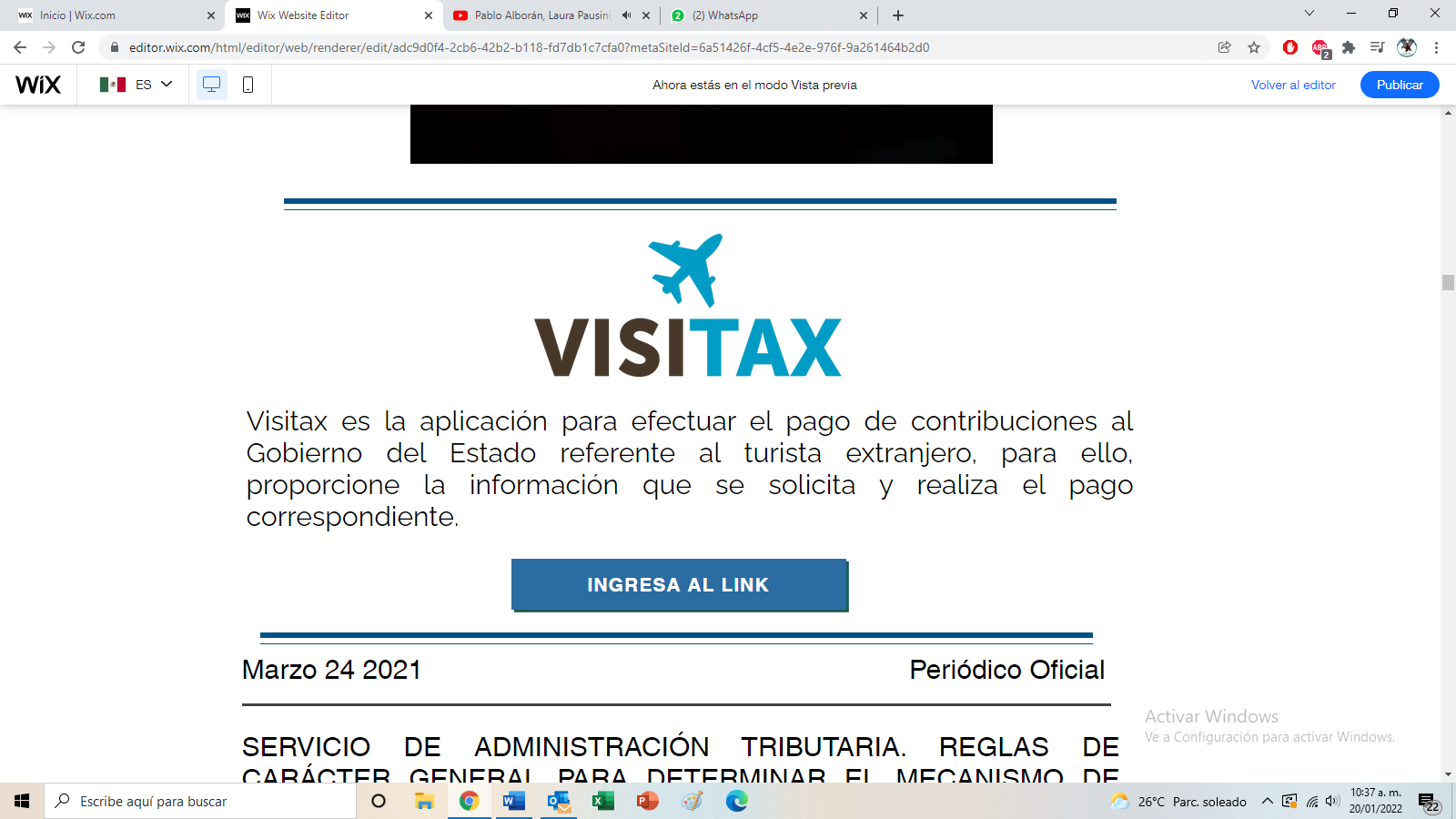 Visitax es la aplicación para efectuar el pago de contribuciones al Gobierno del Estado referente al turista extranjero, para ello, proporcione la información que se solicita y realiza el pago correspondiente.Ingresar al linkhttps://www.visitax.gob.mx/sitio/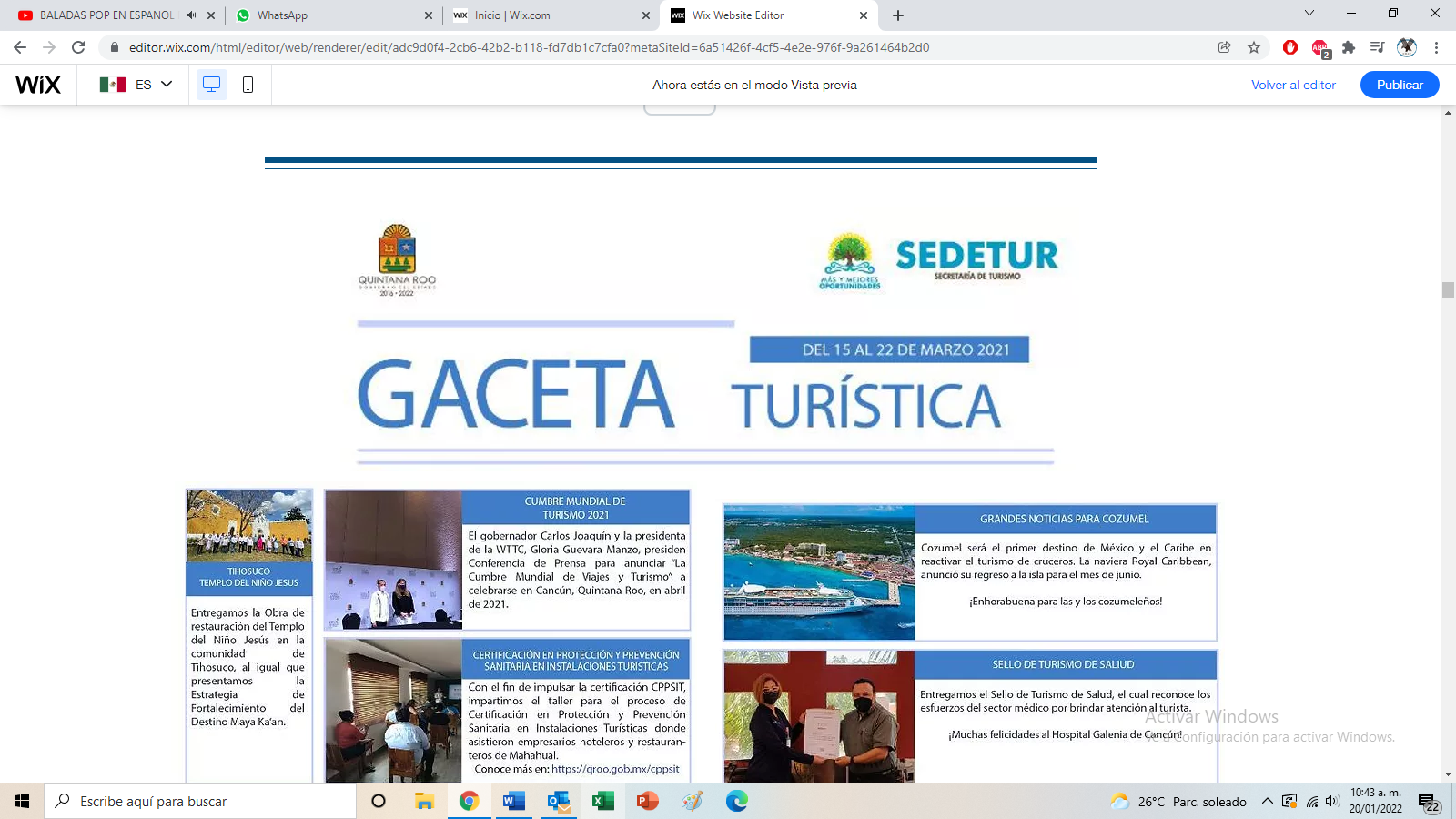 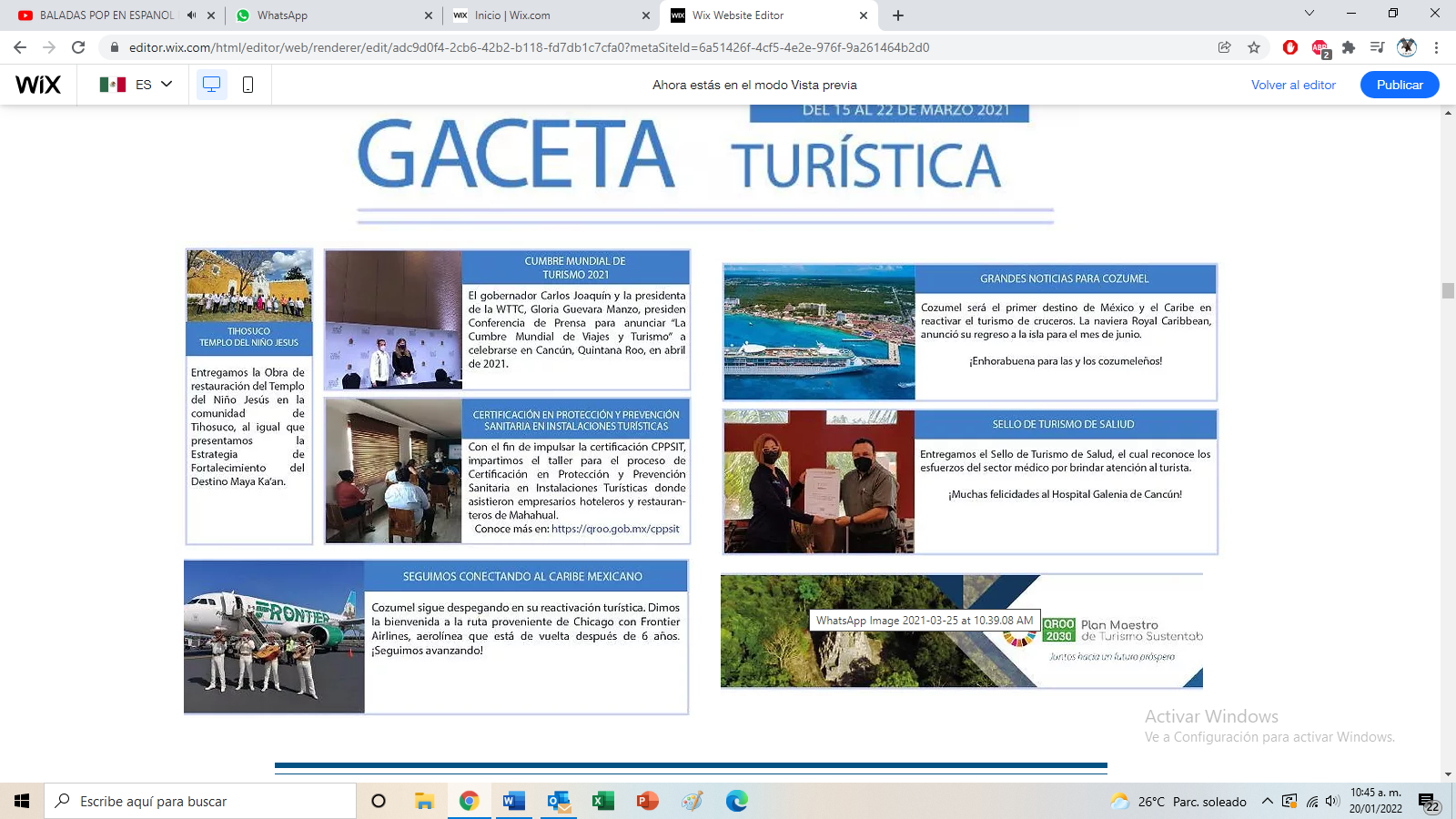 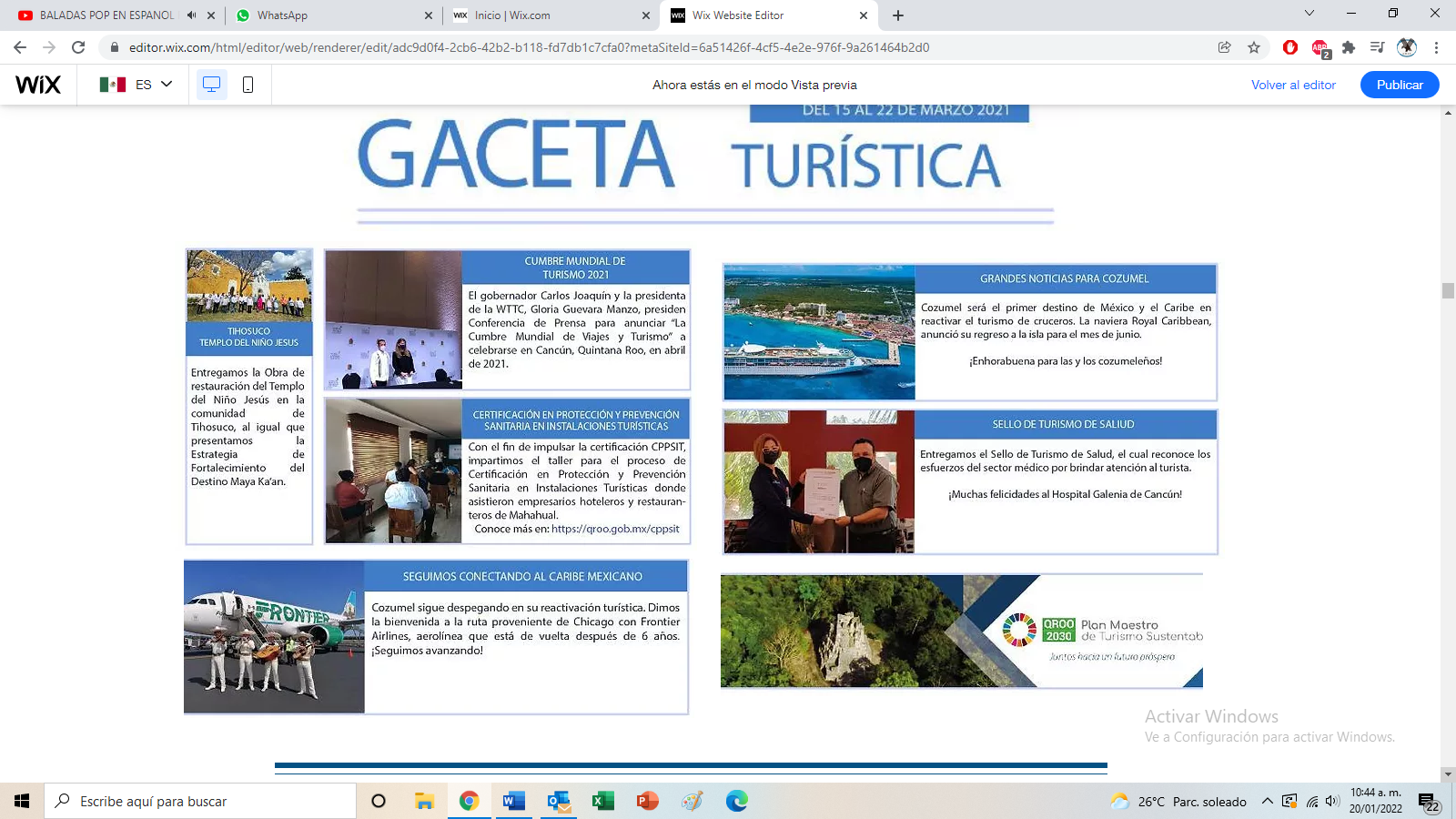 Tenemos que hablar de Cancún en un mesRecuerden al piloto del avión, al muchacho que recibió sus maletas y al taxista que vieron ir mientras entraban al lobby; a las señoritas que tomaron sus datos en recepción, a la que estaba recogiendo las toallas cuando llegaron a su habitación y a quien sirve los tragos y la botana en la alberca.​Directa o indirectamente, antes de la pandemia, en el negocio del turismo en el país trabajaba casi tanta gente como la que vive en la Ciudad de México. Hasta antes del virus, eran 7.2 millones de personas. Uno de cada cuatro de ellos quedó sin empleo cuando inició el gran encierro que continúa.​De lo que va a ocurrir con estas personas y sus casi 17 millones de colegas en Estados Unidos y 80 millones de trabajadores de turismo en China, van a dar detalles en Cancún dentro de un mes. Mas información en: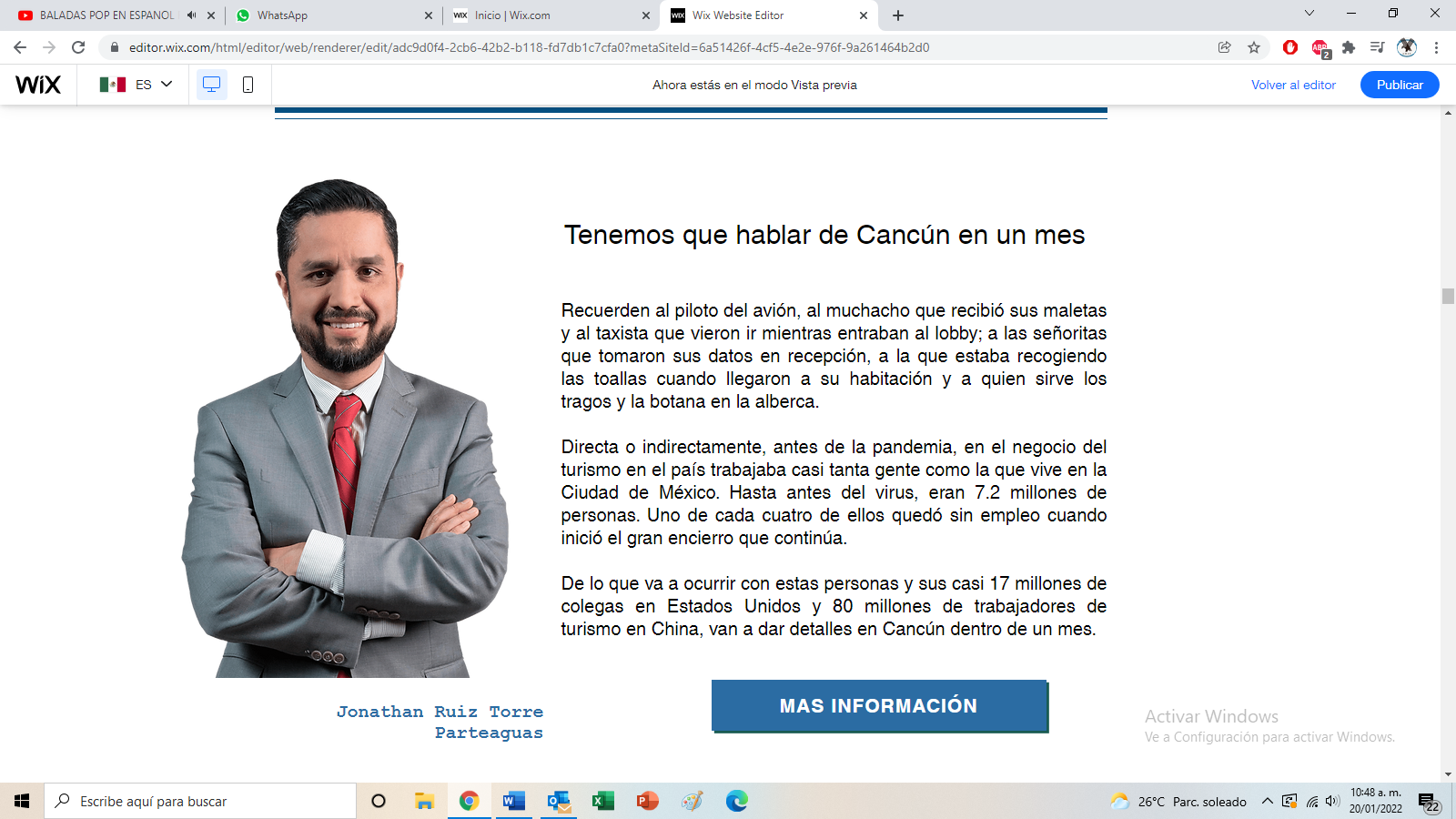 https://www.elfinanciero.com.mx/opinion/jonathan-ruiz/tenemos-que-hablar-de-cancun-en-un-mes/DEFINICIONES DESDE EL C-5 DE QUINTANA ROO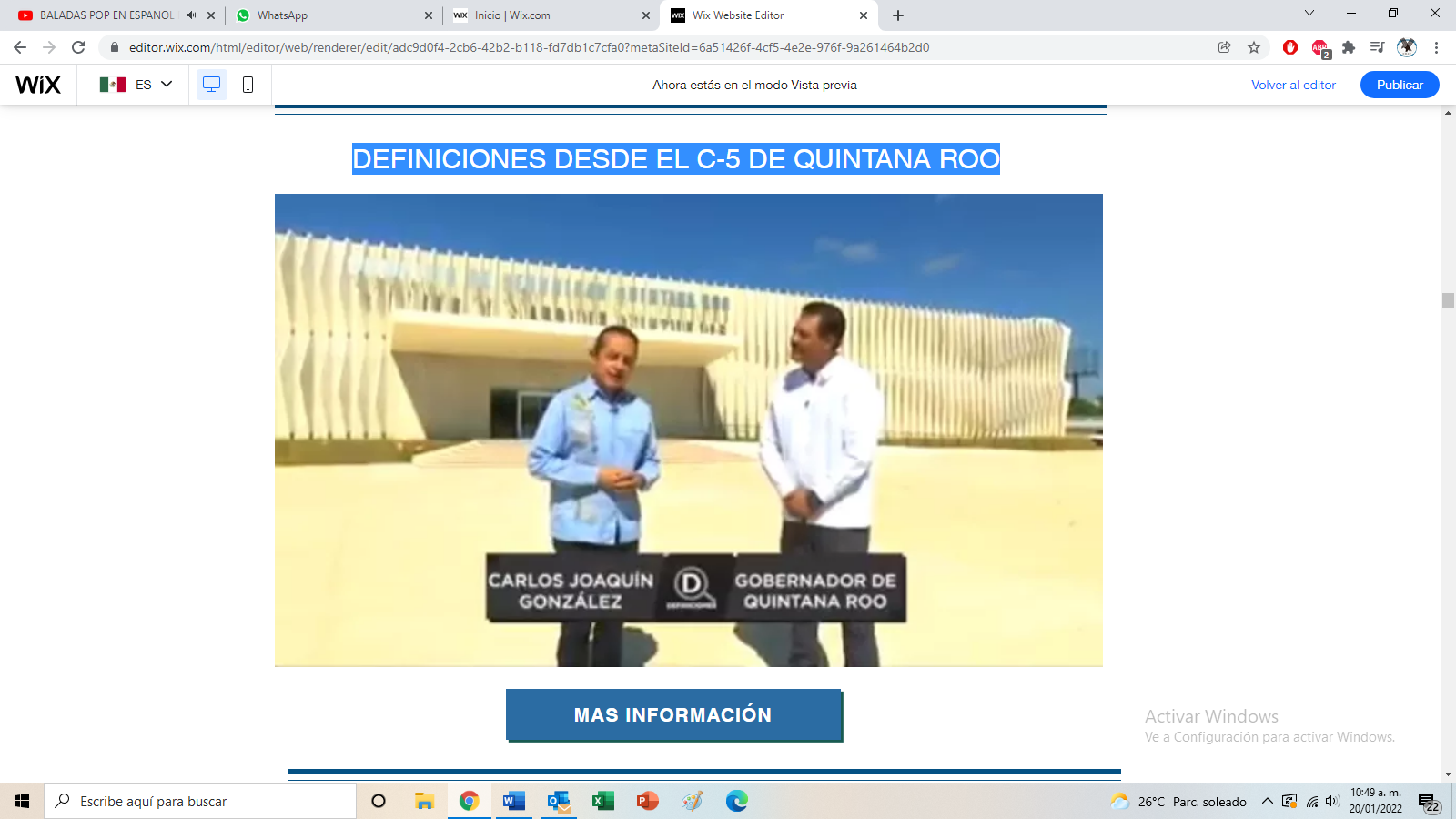 Mas información en :https://www.facebook.com/watch/?v=275562587308394A partir de abril Quintana Roo aplicará nuevo cobro a los turistas extranjerosCancún, QR. A partir del 1 de abril próximo Quintana Roo aplicará un nuevo cobro a turistas, denominado Derecho de Aprovechamiento de Bienes de Dominio Público, por un monto de 2.5 Unidades de Medida y Actualización (UMA), equivalentes a 224 pesos.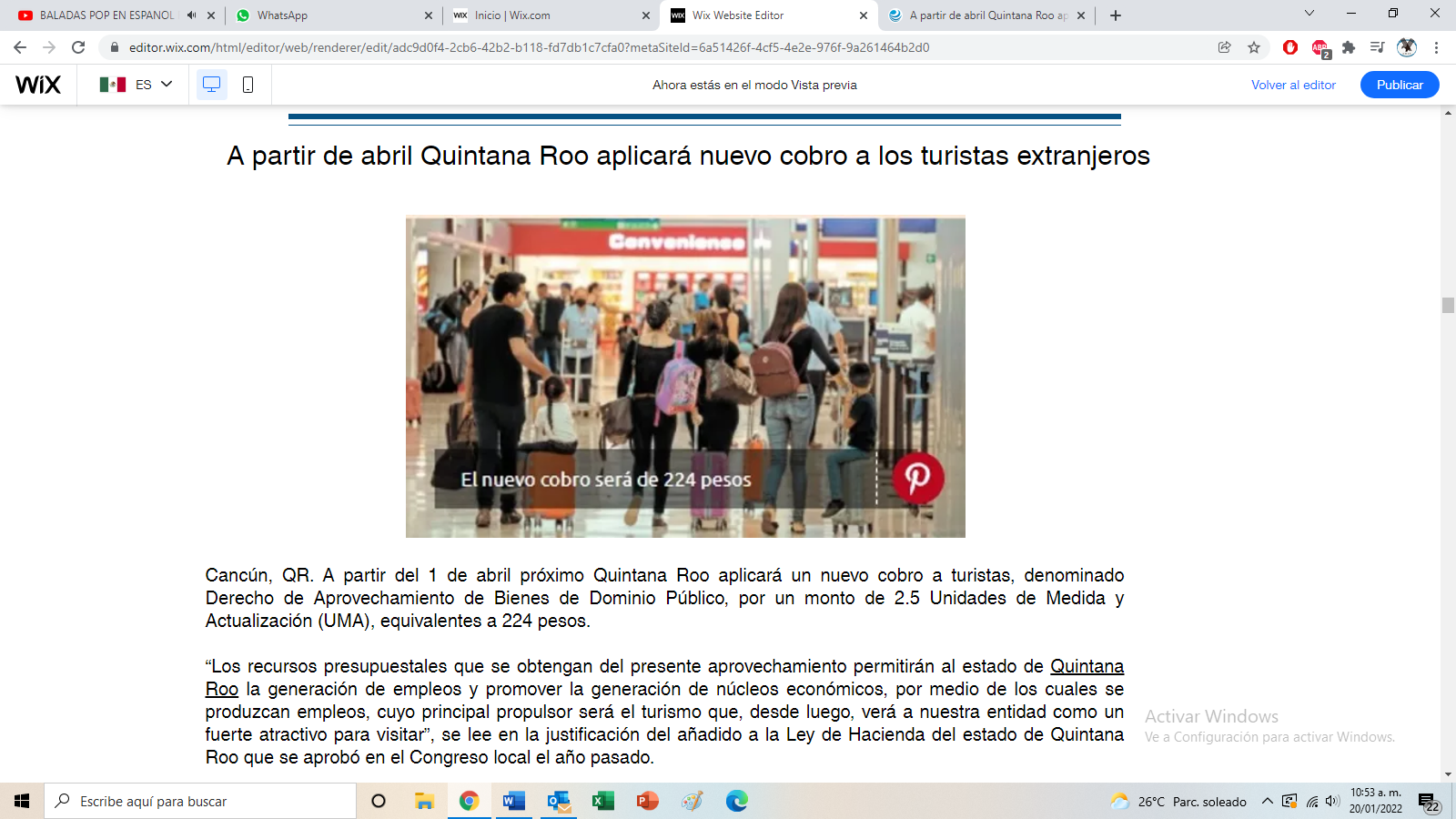 ​“Los recursos presupuestales que se obtengan del presente aprovechamiento permitirán al estado de Quintana Roo la generación de empleos y promover la generación de núcleos económicos, por medio de los cuales se produzcan empleos, cuyo principal propulsor será el turismo que, desde luego, verá a nuestra entidad como un fuerte atractivo para visitar”, se lee en la justificación del añadido a la Ley de Hacienda del estado de Quintana Roo que se aprobó en el Congreso local el año pasado. Mas información en:https://www.eleconomista.com.mx/estados/A-partir-de-abril-nuevo-cobro-a-turistas-extranjeros-en-Q.-Roo-20210311-0007.htmlFrente hotelero en el Caribe mexicano contra el Tren Maya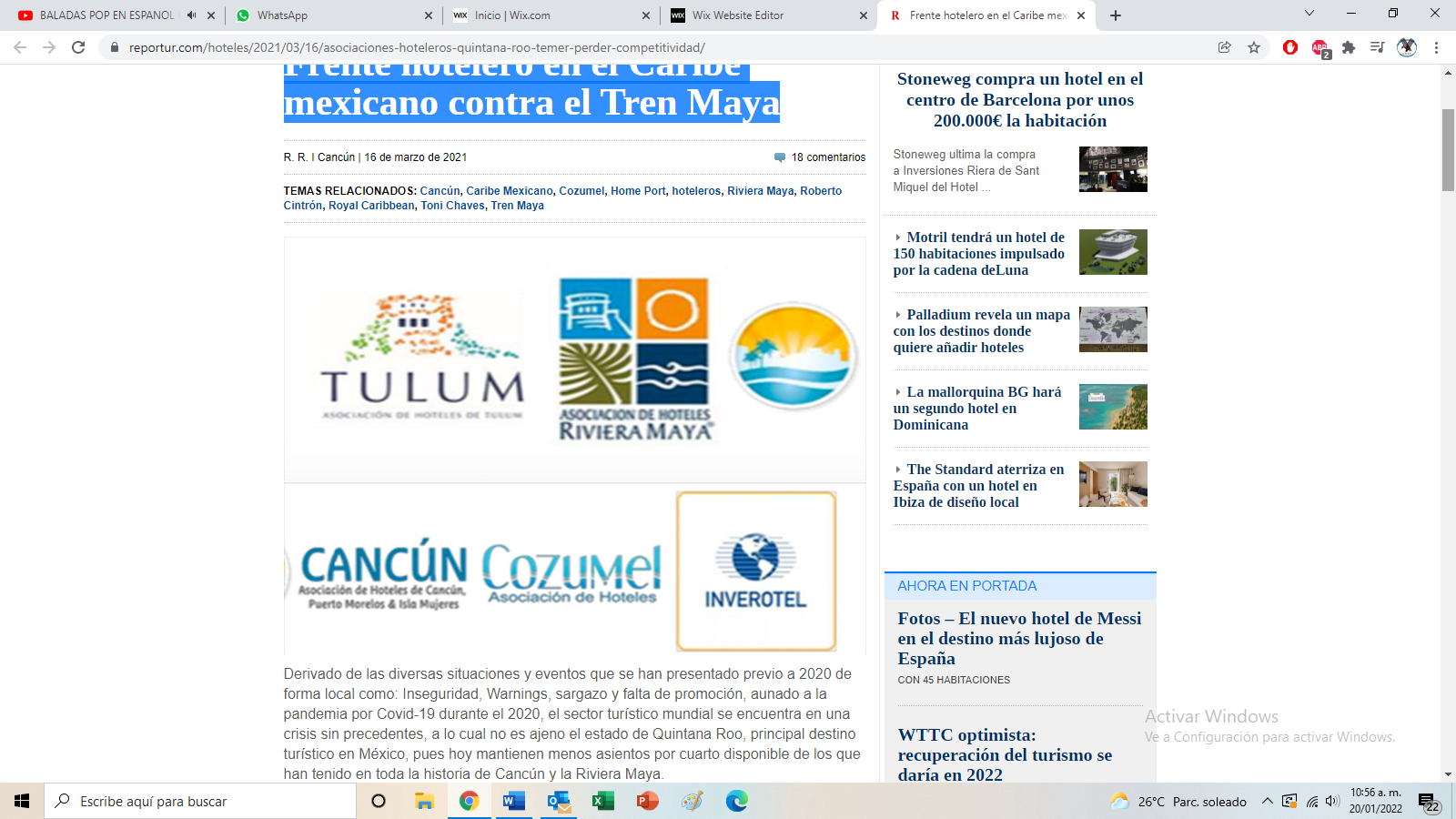 Derivado de las diversas situaciones y eventos que se han presentado previo a 2020 de forma local como: Inseguridad, Warnings, sargazo y falta de promoción, aunado a la pandemia por Covid-19 durante el 2020, el sector turístico mundial se encuentra en una crisis sin precedentes, a lo cual no es ajeno el estado de Quintana Roo, principal destino turístico en México, pues hoy mantienen menos asientos por cuarto disponible de los que han tenido en toda la historia de Cancún y la Riviera Maya.Y aunque se tienen contemplados construir y abrir más cuartos en los diferentes destinos de Quintana Roo, en estos momentos muchos de los nuevos proyectos que hay están detenidos, por lo que la caída en las reservaciones y las tarifas promedio están generando desempleo, lo cual se traduce en un problema social y de seguridad para el estado que afecta a todos.Mas información en:https://www.reportur.com/hoteles/2021/03/16/asociaciones-hoteleros-quintana-roo-temer-perder-competitividad/SE REESTABLECE LA CONEXIÓN AÉREA DEL CARIBE MEXICANO CON ESPAÑA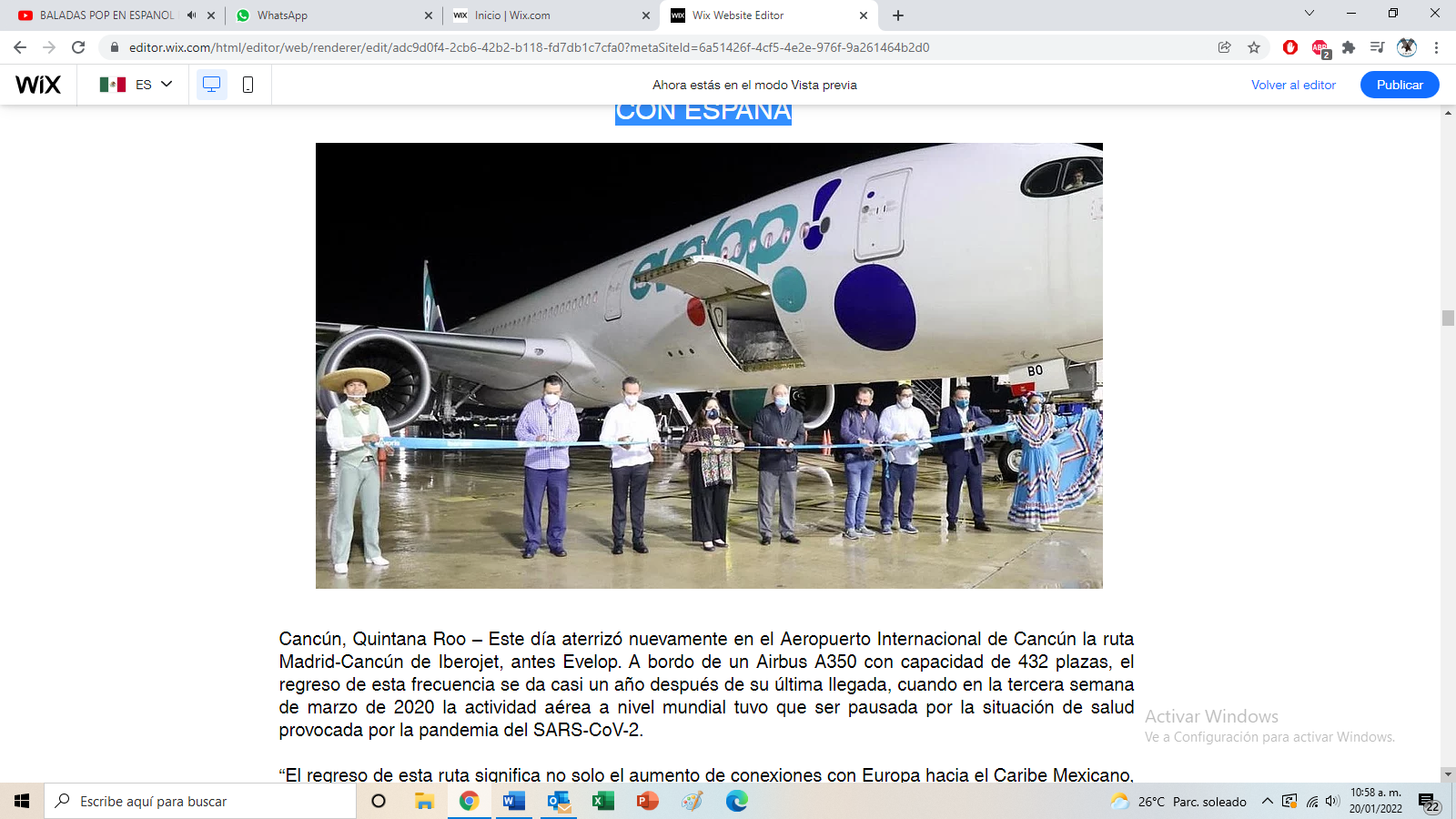 Cancún, Quintana Roo – Este día aterrizó nuevamente en el Aeropuerto Internacional de Cancún la ruta Madrid-Cancún de Iberojet, antes Evelop. A bordo de un Airbus A350 con capacidad de 432 plazas, el regreso de esta frecuencia se da casi un año después de su última llegada, cuando en la tercera semana de marzo de 2020 la actividad aérea a nivel mundial tuvo que ser pausada por la situación de salud provocada por la pandemia del SARS-CoV-2.​“El regreso de esta ruta significa no solo el aumento de conexiones con Europa hacia el Caribe Mexicano, sino el despegue de nuestros destinos hacia una recuperación turística exitosa que se esta dando gracias a la confianza y certeza que se genera con la práctica de los hábitos y protocolos de higiene y del compromiso de todos los prestadores de servicios turísticos del estado”, comentó el director general del Consejo de Promoción Turística de Quintana Roo, Darío Flota Ocampo.Mas información en:https://qroo.gob.mx/sedetur/se-reestablece-la-conexion-aerea-del-caribe-mexicano-con-espanaSocia de Iberia estrena el pasaporte de vacunados contra Covid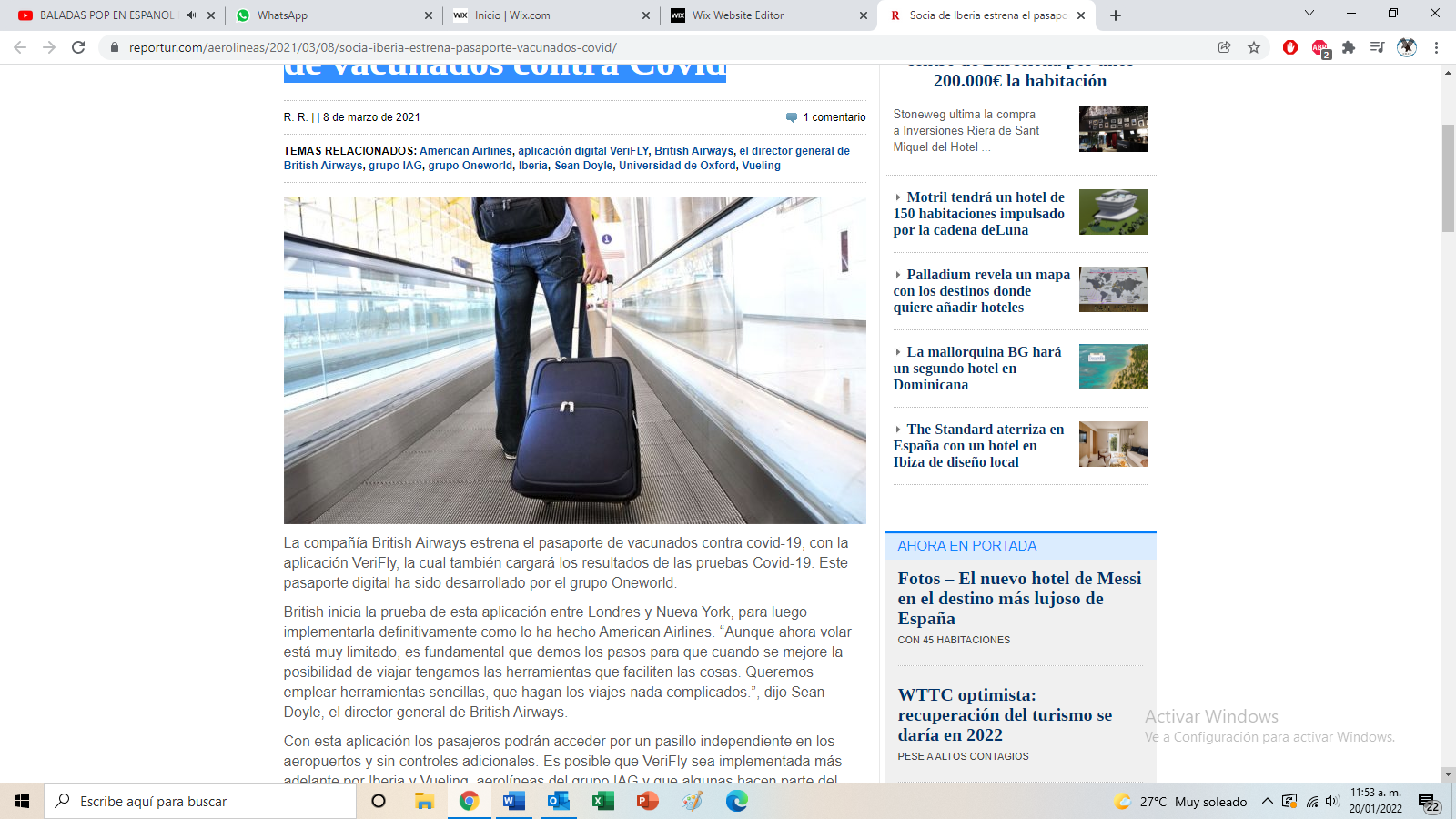 La compañía British Airways estrena el pasaporte de vacunados contra covid-19, con la aplicación VeriFly, la cual también cargará los resultados de las pruebas Covid-19. Este pasaporte digital ha sido desarrollado por el grupo Oneworld.British inicia la prueba de esta aplicación entre Londres y Nueva York, para luego implementarla definitivamente como lo ha hecho American Airlines. “Aunque ahora volar está muy limitado, es fundamental que demos los pasos para que cuando se mejore la posibilidad de viajar tengamos las herramientas que faciliten las cosas. Queremos emplear herramientas sencillas, que hagan los viajes nada complicados.”, dijo Sean Doyle, el director general de British Airways.Mas información en:https://www.reportur.com/aerolineas/2021/03/08/socia-iberia-estrena-pasaporte-vacunados-covid/Cancún: quejas en aeropuerto obligan a más agentes migratorios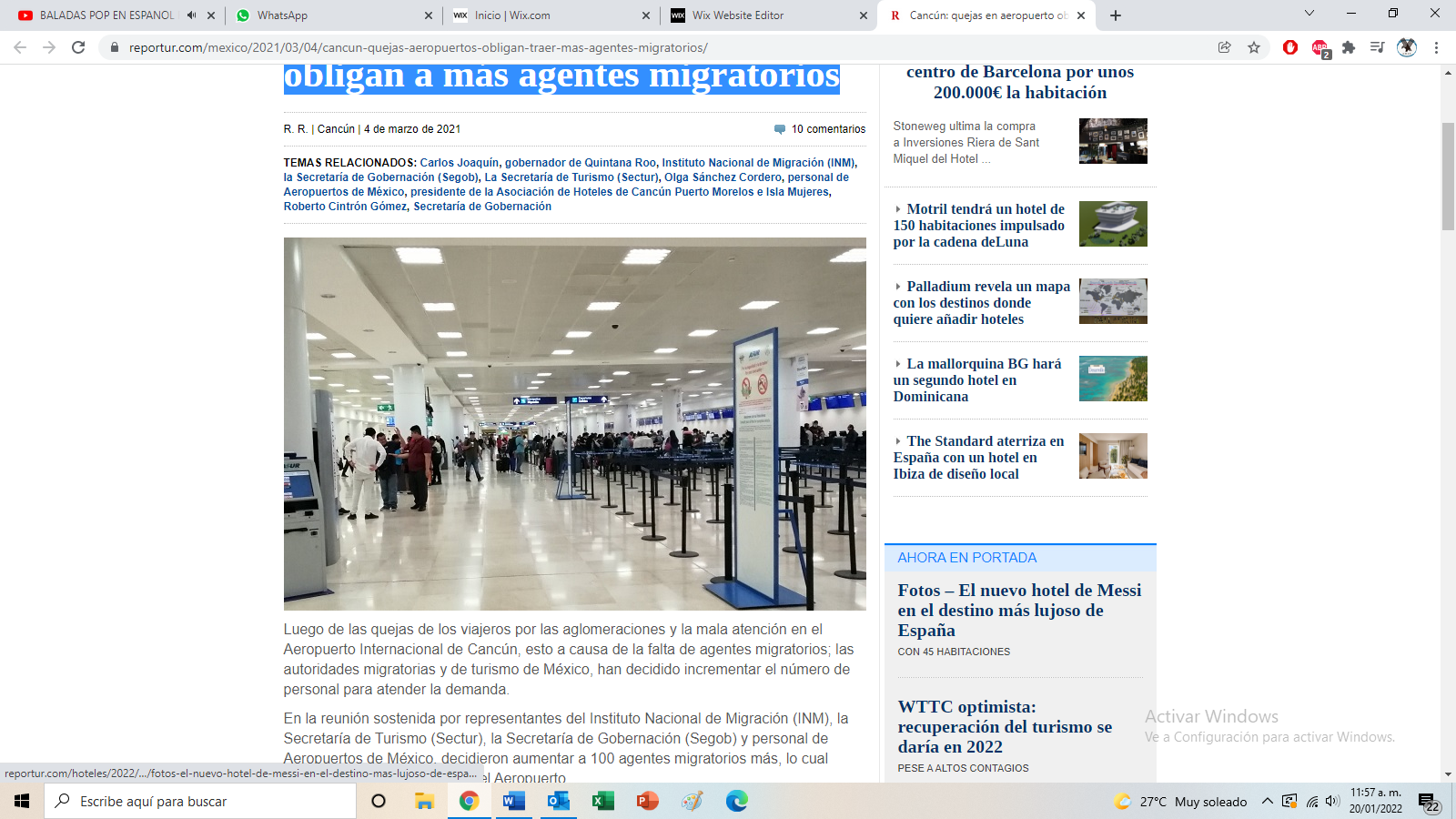 Luego de las quejas de los viajeros por las aglomeraciones y la mala atención en el Aeropuerto Internacional de Cancún, esto a causa de la falta de agentes migratorios; las autoridades migratorias y de turismo de México, han decidido incrementar el número de personal para atender la demanda.En la reunión sostenida por representantes del Instituto Nacional de Migración (INM), la Secretaría de Turismo (Sectur), la Secretaría de Gobernación (Segob) y personal de Aeropuertos de México, decidieron aumentar a 100 agentes migratorios más, lo cual ayudará a agilizar el servicio del Aeropuerto.Mas información en:https://www.reportur.com/mexico/2021/03/04/cancun-quejas-aeropuertos-obligan-traer-mas-agentes-migratorios/Cancún se posiciona como el destino preferido por los viajeros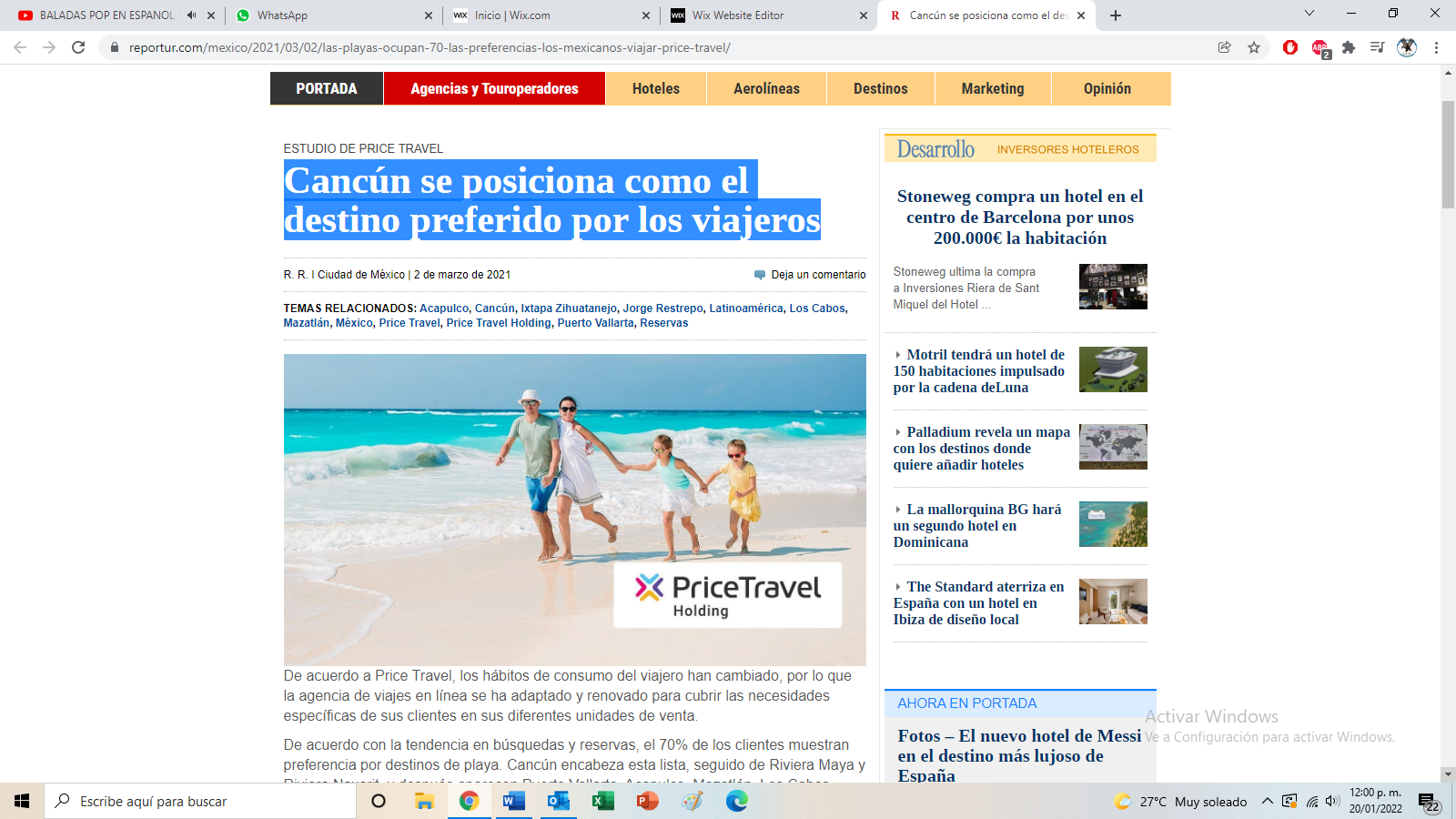 De acuerdo a Price Travel, los hábitos de consumo del viajero han cambiado, por lo que la agencia de viajes en línea se ha adaptado y renovado para cubrir las necesidades específicas de sus clientes en sus diferentes unidades de venta.De acuerdo con la tendencia en búsquedas y reservas, el 70% de los clientes muestran preferencia por destinos de playa. Cancún encabeza esta lista, seguido de Riviera Maya y Riviera Nayarit, y después aparecen Puerto Vallarta, Acapulco, Mazatlán, Los Cabos, Ixtapa Zihuatanejo y Huatulco.Mas información:https://www.reportur.com/mexico/2021/03/02/las-playas-ocupan-70-las-preferencias-los-mexicanos-viajar-price-travel/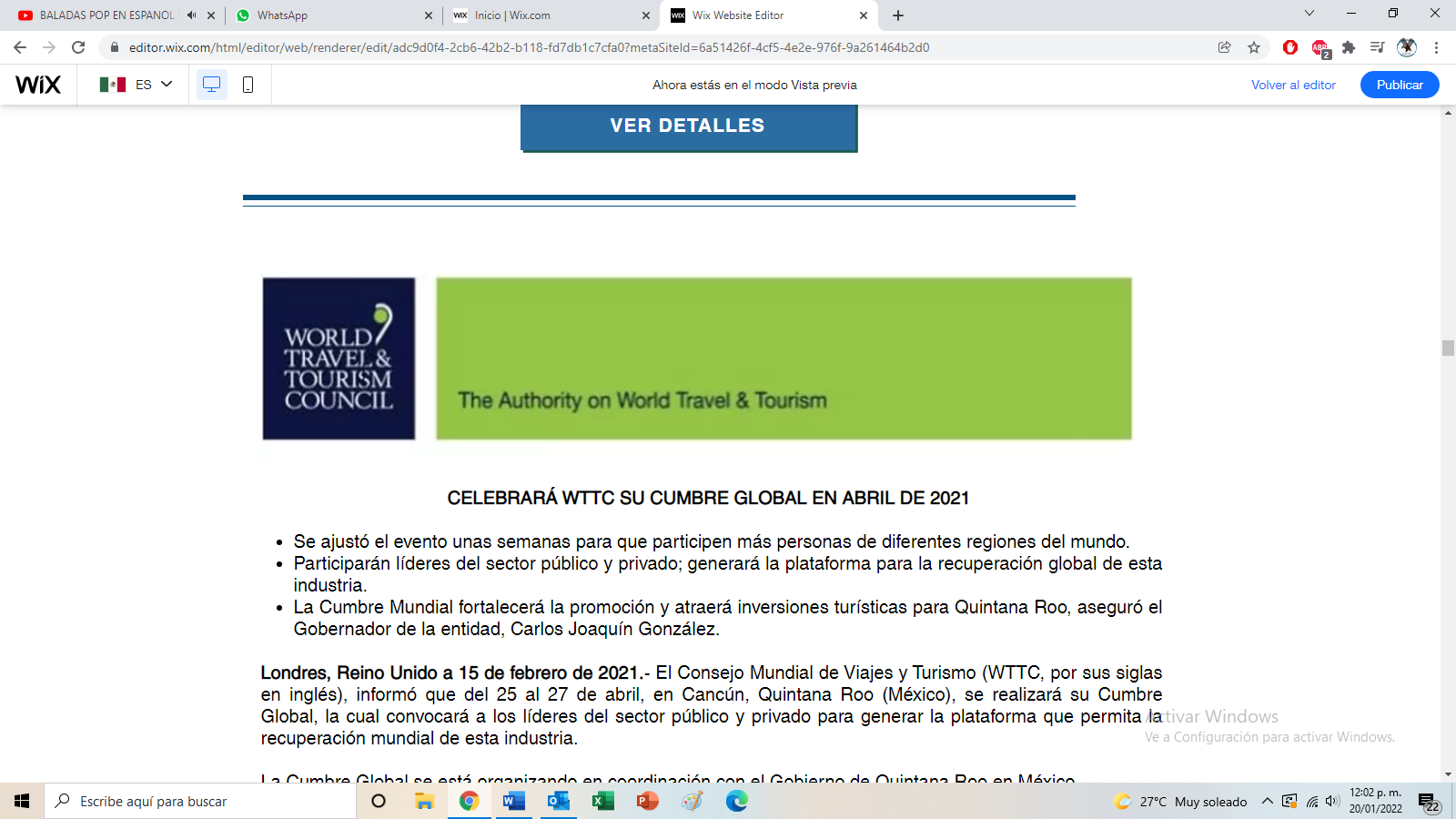 CELEBRARÁ WTTC SU CUMBRE GLOBAL EN ABRIL DE 2021 Se ajustó el evento unas semanas para que participen más personas de diferentes regiones del mundo.Participarán líderes del sector público y privado; generará la plataforma para la recuperación global de esta industria.La Cumbre Mundial fortalecerá la promoción y atraerá inversiones turísticas para Quintana Roo, aseguró el Gobernador de la entidad, Carlos Joaquín González.​Londres, Reino Unido a 15 de febrero de 2021.- El Consejo Mundial de Viajes y Turismo (WTTC, por sus siglas en inglés), informó que del 25 al 27 de abril, en Cancún, Quintana Roo (México), se realizará su Cumbre Global, la cual convocará a los líderes del sector público y privado para generar la plataforma que permita la recuperación mundial de esta industria.La Cumbre Global se está organizando en coordinación con el Gobierno de Quintana Roo en México.WTTC, que representa al sector privado global de viajes y turismo, ha tomado la decisión de trasladar su Cumbre Global de marzo a abril para que coincida con la flexibilización de las restricciones de viaje y el comienzo de la recuperación del sector.Si bien Cancún está listo para albergar la Cumbre Global ahora, el WTTC confía en que la reprogramación del evento permitirá la participación de más participantes internacionales y ayudará a la recuperación del sector.​La Cumbre Global será una gran oportunidad para mostrar lo que México y Cancún tienen para ofrecer como destino, así como los protocolos de salud y seguridad de clase mundial que se han implementado.Este evento se llevará a cabo en un formato híbrido, lo que permitirá que quienes no puedan viajar participen de manera virtual en todos los paneles y conferencias.La Cumbre Global anual del WTTC es el evento de viajes y turismo más importante del sector, donde los Presidentes, CEO´s y Directivos de las empresas más importantes de la industria turística en el mundo, se reúnen con líderes gubernamentales clave para actuar sobre los temas más importantes de la agenda global.Gloria Guevara, presidenta y CEO del WTTC, dijo: “Si bien Cancún está listo para albergar nuestra Cumbre Global según lo planeado, creemos que retrasar el evento unas semanas permitirá que un número mayor de personas de muchas más regiones del mundo asistan al evento en Cancún, uno de los destinos más reconocidos del mundo”.“A medida que el despliegue mundial de la vacunación se acelera y se espera que las reglas de movilidad internacional se relajen en las próximas semanas, más personas de regiones clave podrán participar y sumarse a la conversación para el camino hacia la recuperación”, agregó Guevara Manzo.Aseguró que el sector de viajes y turismo ha sido seriamente afectado por la pandemia de COVID-19, con más de 174 millones de empleos perdidos, lo que hace que la Cumbre Global sea más relevante e importante que nunca.Sobre el evento, el Gobernador de Quintana Roo, Carlos Joaquín González, señaló que para Cancún y Quintana Roo, la Cumbre Mundial será una gran plataforma nacional e internacional, que permitirá fortalecer al sector de viajes y turismo frente a la situación económica y de salud que se vive a nivel global.Es importante garantizar la seguridad sanitaria de todos los invitados y personalidades de este evento, por lo que se han implementado rigurosos protocolos y medidas sanitarias que responden a actual situación global.La Cumbre Mundial fortalecerá la promoción y atraerá inversiones turísticas para Quintana Roo y otros destinos nacionales, por lo que se considera relevante la realización de este evento.Carlos Joaquín indicó que, sin duda, el posicionamiento de los destinos del Caribe Mexicano en el mercado internacional ayudará decididamente a la recuperación del sector.El gobernador enfatizó que un destino de sol y playa con espacios abiertos y que cumpla con los lineamientos de la Organización Mundial de la Salud, ofrece mayor confiabilidad para los viajeros. Aunado a ello, las maravillas naturales, la calidad de la infraestructura turística y servicio, colocan a Cancún y a Quintana Roo en una situación de alta competitividad en el mercado mundial de los viajes.La Cumbre del WTTC es la plataforma más importante para que los líderes del sector marquen el camino a seguir, analizar cómo podemos utilizar esta experiencia para adaptarnos al COVID-19 y hacer que el sector global de viajes y turismo vuelva a recuperarse; además de ayudar al restablecimiento de millones de empleos y generar certidumbre frente al complicado contexto que se vive desde principios del año pasado.Boletín de PrensaDECRETO DE EMERGENCIA PARA LAS ISLASVivir en una isla, implica un proceso de vida diferente, tanto en lo económico como en lo social, es tener una dependencia total con el continente, cuyos limitantes se han vuelto cada vez mas severos, la crisis en el turismo ha desencadenado una serie de problemas sin precedentes en la Isla Cozumel. Con la finalidad de reunir esfuerzos encaminadas a un rescate económico de las Islas de México, el Consejo Coordinador Isla Cozumel inicio con un llamado urgente al ejecutivo federal, redactando un escrito en dónde se enumeran nueve principales peticiones, considerando que Cozumel así como las demás islas del país, caen dentro del marco de la Ley Federal de Zonas Económicas Especiales.Escrito dirigido alC. Presidente: Lic. Andres Manuel Lopez Obrador Presidente Constitucional Estados Unidos Mexicanos Presente:Estimado Sr. Presidente: Mediante la presente le hacemos un llamado respetuoso y urgente, el pueblo de la isla de Cozumel por nuestro conducto; se dirige a usted la máxima autoridad de la nación, con la esperanza y seguridad de ser escuchados y atendidos en nuestras peticiones.Para atender la Emergencia Económica que se vive en el Municipio de Cozumel y que como consecuencia de la Pandemia provocada por el COVID 19, entre el sector público y privado se hacen las siguientes peticiones, con el objetivo de resolver y hacer de su conocimiento la situación actual y también por la que por varios años ha pasando la Isla de Cozumel. Nuestra actividad económica y el sustento de miles de Familias Cozumeleñas dependen prácticamente en su mayoría del turismo, el cual se frenó por completo desde Marzo del año pasado, lo que ha provocado la pérdida de más del 80% de las fuentes de empleo de acuerdo a los reportes emitidos por la Universidad de Quintana Roo y la caída de la ocupación hotelera de más del 90% en los meses de abril y mayo del 2020, somos uno de los 3 Municipios con mayor pérdida de empleo del país.La Isla de Cozumel ha generado por muchos años, ingresos importantes a la Federación, por lo que nuestra misiva corresponde a solicitarle que nuestros habitantes en el municipio de Cozumel, puedan tener acceso a los servicios e infraestructura mínima con la que cuentan la mayoría de los Mexicanos. Es por ello que hoy, casi un año después y sin fecha de reactivación cercana, la situación de los más de 90,000 habitantes de nuestra Isla es por demás crítica. La pérdida de más del 70% de los ingresos totales ha provocado que las familias Cozumeleñas estén viviendo en situaciones precarias. Habiendo expuesto lo anterior, en nuestra situación particular, esta crisis económica pasa a ser, una crisis de carácter humanitario.Los habitantes de Cozumel le solicitamos en carácter de urgencia se tomen las medidas necesarias para que, a través de un Decreto de Ley de Islas, se apoye a los Cozumeleños, Decreto donde se incluya como mínimo, tener los mismos derechos y servicios que todos los mexicanos que habitan en tierra firme, tenemos identificados las acciones y puntos a tratar los cuales se enlistan a continuación: Sabemos de su interés en dar siempre prioridad a quienes se encuentran en situaciones más desafortunadas, creemos firmemente que con estas acciones, se logrará recuperar a la brevedad, el bienestar de todas las Familias Cozumeleñas, que hoy lo necesitan más que nunca.1. Aprobar un Decreto de Ínsulas de carácter Federal, que incluya mecanismos para compensar el sobre costo que implica vivir en una isla y mejorar su competitividad como destino. Teniendo como ejes: la Conectividad, Energéticos, Sustentabilidad, Bienestar Social y el Fomento a la Inversión. 2. Comenzar a la brevedad mesas de trabajo con la Banca de Desarrollo y la Banca Privada para resolver los problemas de flujo, deuda y fomentar la inversión diversificada en la Isla. 3. Sumar a Cozumel al Decreto de incentivos fiscales, en el mismo contexto de la Zona Fronteriza Sur, de la cual formamos parte como Frontera con el Caribe, para promover a la brevedad la Inversión directa en la Isla y disminuir la dependencia hacia un solo sector económico. 4. Establecer un Organismo de Planeación Gubernamental , con Iniciativa privada y Organismos Sociales para identificar, implementar y dar seguimiento de Proyectos Sustentables de Corto, Mediano y Largo plazo para la Isla.5. Tener una ventanilla única para servicios y trámites federales, que permitan la agilización y accesibilidad sin tener un costo extra (de tiempo y gastos de desplazamiento a tierra firme) en su defecto la digitalización de los mismos, o que exista un subsidio de transporte para llevarlos a cabo. 6. Contar con una Infraestructura Hospitalaria mínima de tercer nivel, como elemento básico de bienestar para los habitantes y visitantes de la Isla, de manera que puedan ser atendidos integralmente sin salir de Cozumel. 7. Mejoras inmediatas en la Infraestructura de, drenaje, agua potable, luz eléctrica, comunicaciones, internet, etc. que durante mucho tiempo no se han renovado y son ya insuficientes. 8. Desarrollar e implementar a la brevedad un Plan de Movilidad, que incluya un transporte público eficiente y accesible dentro y hacia afuera de la Isla, así como fomentar el uso de medios de transporte no contaminantes. 9. Reactivación mediante la Inversión en la imagen urbana del Centro, Malecón y el Parque Benito Juárez, comenzando de inmediato por el acondicionamiento y mejoramiento forzoso de fachadas, ubicadas en el primer cuadro, conforme al plan de imagen urbana.Asignación de presupuesto para un Plan Permanente de Promoción, exclusivo para las necesidades y atractivos particulares de Cozumel que nos permita tener el mismo alcance y penetración para poder competir con otros destinos nacionales e internacionales.Consideramos que Cozumel así como las demás islas del país, caen dentro del marco de la Ley Federal de Zonas Económicas Especiales y sabiendo de su interés en dar siempre prioridad a quienes se encuentran en situaciones más desafortunadas, es que muy atentamente le solicitamos considere la expedición de un Decreto que confiera estos derechos y beneficios para que con estas acción, se logre recuperar a la brevedad, el bienestar de todas las familias Cozumeleñas, que hoy lo necesitan más que nunca. Sin más por el momento y seguros de contar con su pronta y afirmativa respuesta, aprovechamos la oportunidad para hacerle llegar el saludo cordial y ratificar el esfuerzo y trabajo comprometido de nuestro noble pueblo Cozumeleño.c.c.p. Lic. Miguel Torruco Marquez Srio. De Turismo c.c.p. Dr. Jorge Alcocer Varela Srio. De Salud c.c.p. Lic. Tatiana Clouthier Carrillo Sria. De Economía c.c.p. Ing. Jorge Arganis Díaz Leal Srio. De Comunicaciones y Transportes c.c.p. Lic. Arturo Herrera Gutierrez Srio. De HaciendaMarriott da un paso histórico para desembarcar en el nicho vacacional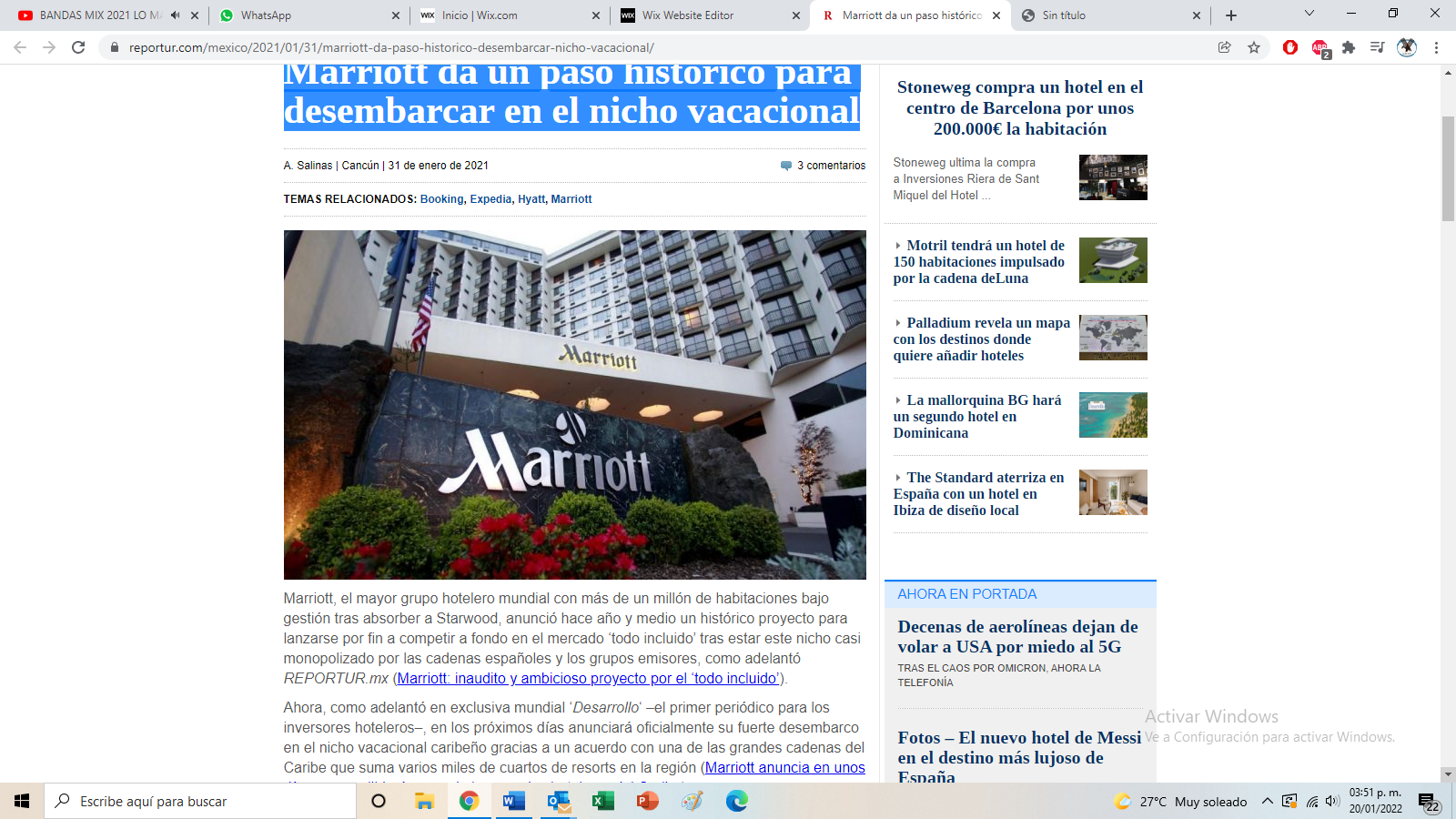 Marriott, el mayor grupo hotelero mundial con más de un millón de habitaciones bajo gestión tras absorber a Starwood, anunció hace año y medio un histórico proyecto para lanzarse por fin a competir a fondo en el mercado ‘todo incluido’ tras estar este nicho casi monopolizado por las cadenas españoles y los grupos emisores, como adelantó REPORTUR.mx (Marriott: inaudito y ambicioso proyecto por el ‘todo incluido’).Ahora, como adelantó en exclusiva mundial ‘Desarrollo‘ –el primer periódico para los inversores hoteleros–, en los próximos días anunciará oficialmente su fuerte desembarco en el nicho vacacional caribeño gracias a un acuerdo con una de las grandes cadenas del Caribe que suma varios miles de cuartos de resorts en la región (Marriott anuncia en unos días que apellidará a una de las grandes hoteleras del Caribe).Mas información en:https://www.reportur.com/mexico/2021/01/31/marriott-da-paso-historico-desembarcar-nicho-vacacional/Anuncia Justin Trudeau suspensión de vuelos a México y el Caribe hasta 30 de abril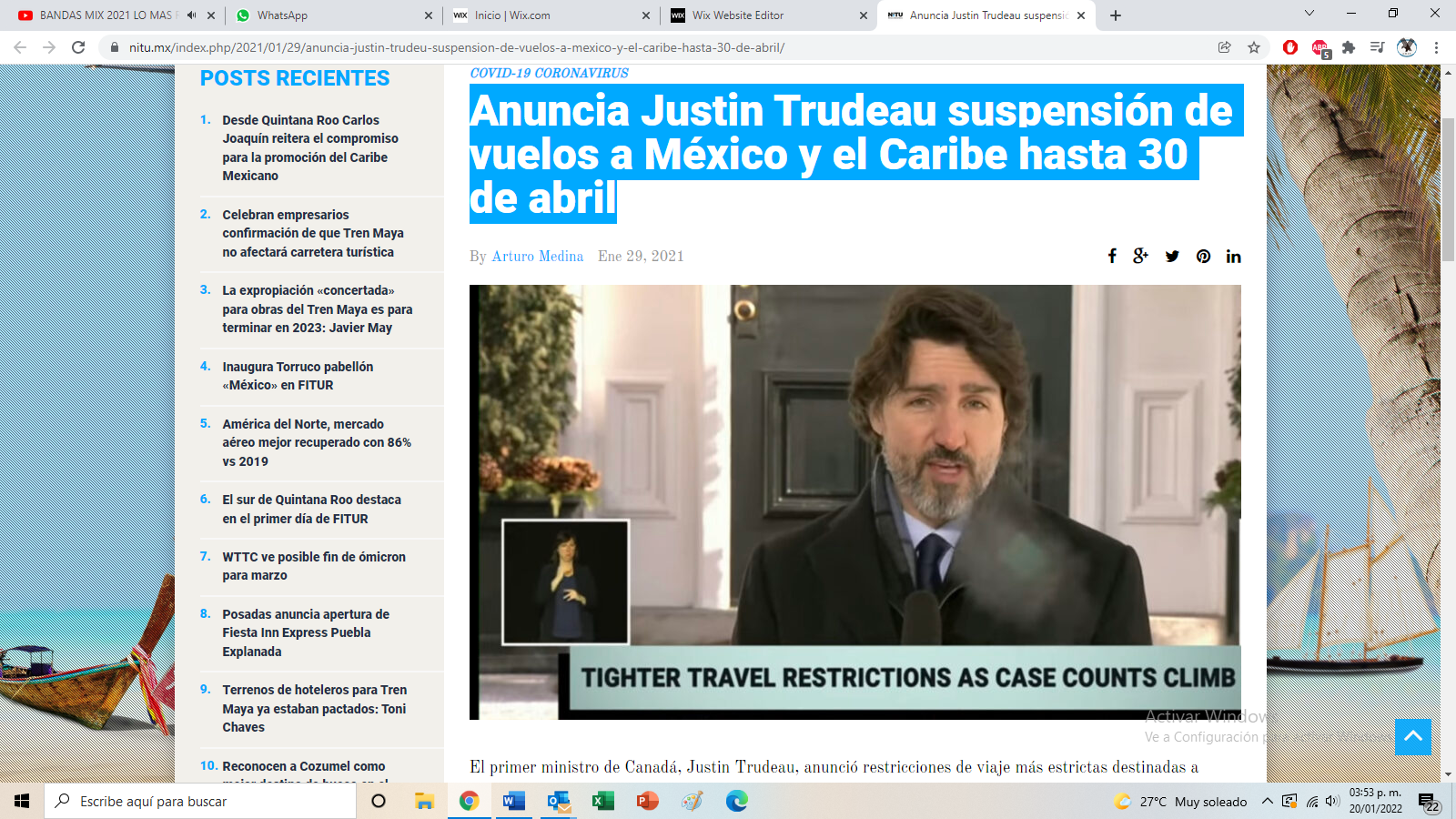 El primer ministro de Canadá, Justin Trudeau, anunció restricciones de viaje más estrictas destinadas a frenar la propagación del coronavirus, por lo que junto con las líneas aéreas mas importantes del país, Air Canada, WestJet, Sunwing y Air Transat, acordaron suspender los servicios aéreos a todos los destinos del Caribe y México desde el 31 de enero y al menos hasta el 30 de abril.Desde fuera de su casa en Ottawa, ofreció una actualización sobre la respuesta del gobierno federal a la pandemia de COVID-19 en curso partir de la próxima semana, dijo que los canadienses que aun están en los destinos, estarán recibiendo información sobre los vuelos de rescate para que puedan volver a su país. Los vuelos internacionales solo podrán aterrizar en Toronto, Montreal, Vancouver y Calgary.Mas información en:https://www.nitu.mx/index.php/2021/01/29/anuncia-justin-trudeu-suspension-de-vuelos-a-mexico-y-el-caribe-hasta-30-de-abril/LANZAMIENTO DE LA CONVOCATORIA 2021 DE LA CERTIFICACIÓN CPPSIT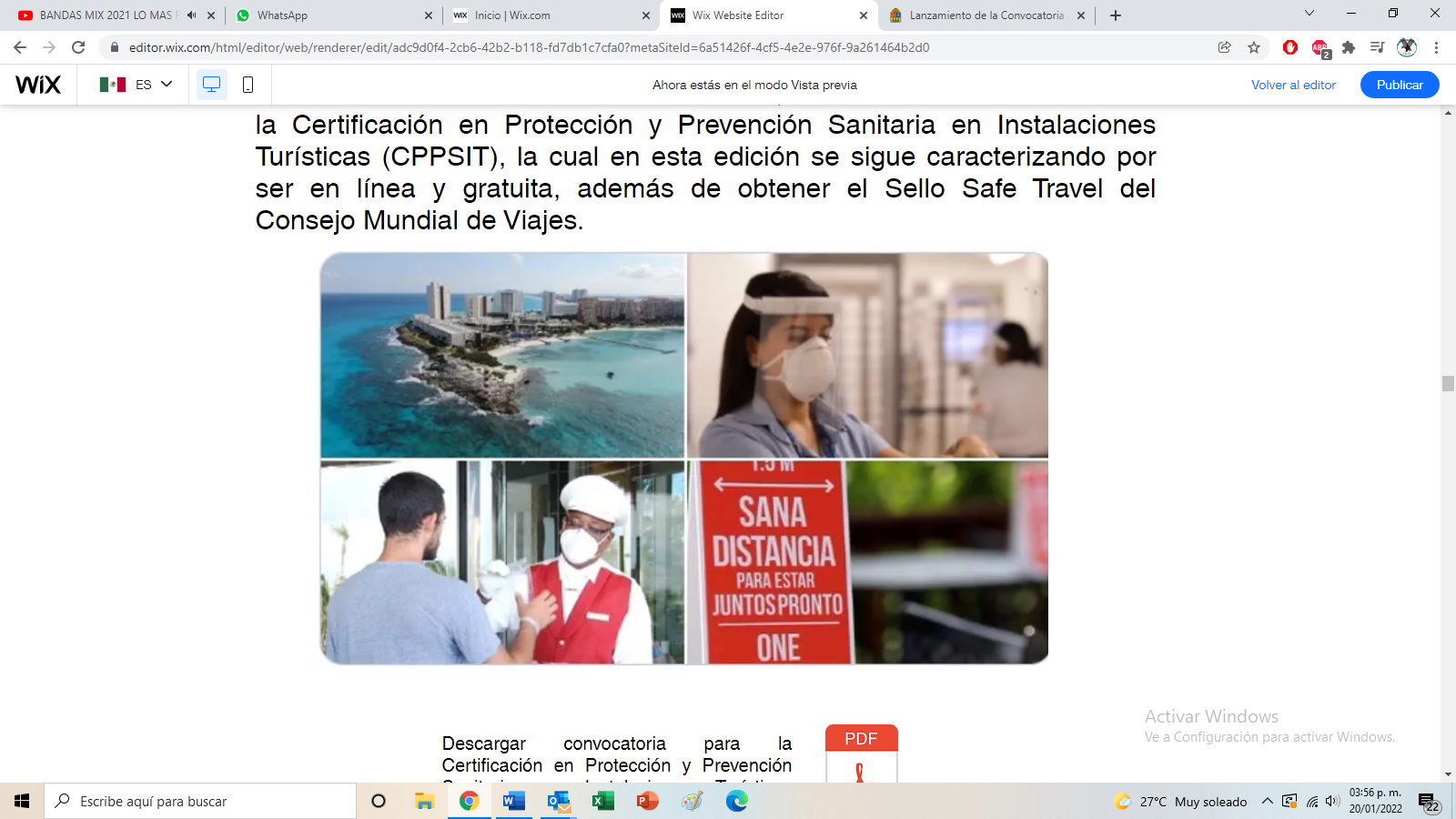 + En esta edición 2021, destacan algunas innovaciones, se simplifica el proceso de registro, más rápido y con menos documentos, hasta un 80% más ágil+La convocatoria 2021 estará disponible a partir del 1° de febrero de 2021 desde el portal de la SEDETUR o bien a través de la siguiente liga: https://qroo.gob.mx/cppsitCancún, Quintana Roo, 28 de enero de 2021.- Derivado del interés de los prestadores de servicios turísticos, así como el contexto de reforzar la seguridad sanitaria en el estado, se lanza la convocatoria 2021 de la Certificación en Protección y Prevención Sanitaria en Instalaciones Turísticas (CPPSIT), la cual en esta edición se sigue caracterizando por ser en línea y gratuita, se contará nuevamente con el beneficio, de obtener el Sello Safe Travel del Consejo Mundial de Viajes (WTTC) y con la posibilidad de integrarse a la plataforma del Caribe Mexicano, la cual representa alrededor de 7,700 mil impactos al día.En esta edición 2021, destacan algunas innovaciones:Registro. Eficiente y funcional, más rápido y con menos documentos requeridos. gracias a la interoperabilidad se reducen a un 80% los requisitos para la inscripción y el proceso de autodeclaración se vuelve más ágil.Diseño del sistema. Funcional, amigable y autodeclarado. Protocolos. Con 1 protocolo general y 8 protocolos específicos (Eventos Empresariales, Eventos Deportivos y Eventos Sociales)Certificado seguro. Con un código único y que se pueden consultar en línea las empresas certificadas.Mas información en:https://qroo.gob.mx/sedetur/lanzamiento-de-la-convocatoria-2021-de-la-certificacion-cppsitGran optimismo sobre un boom turístico en verano por 3 motivos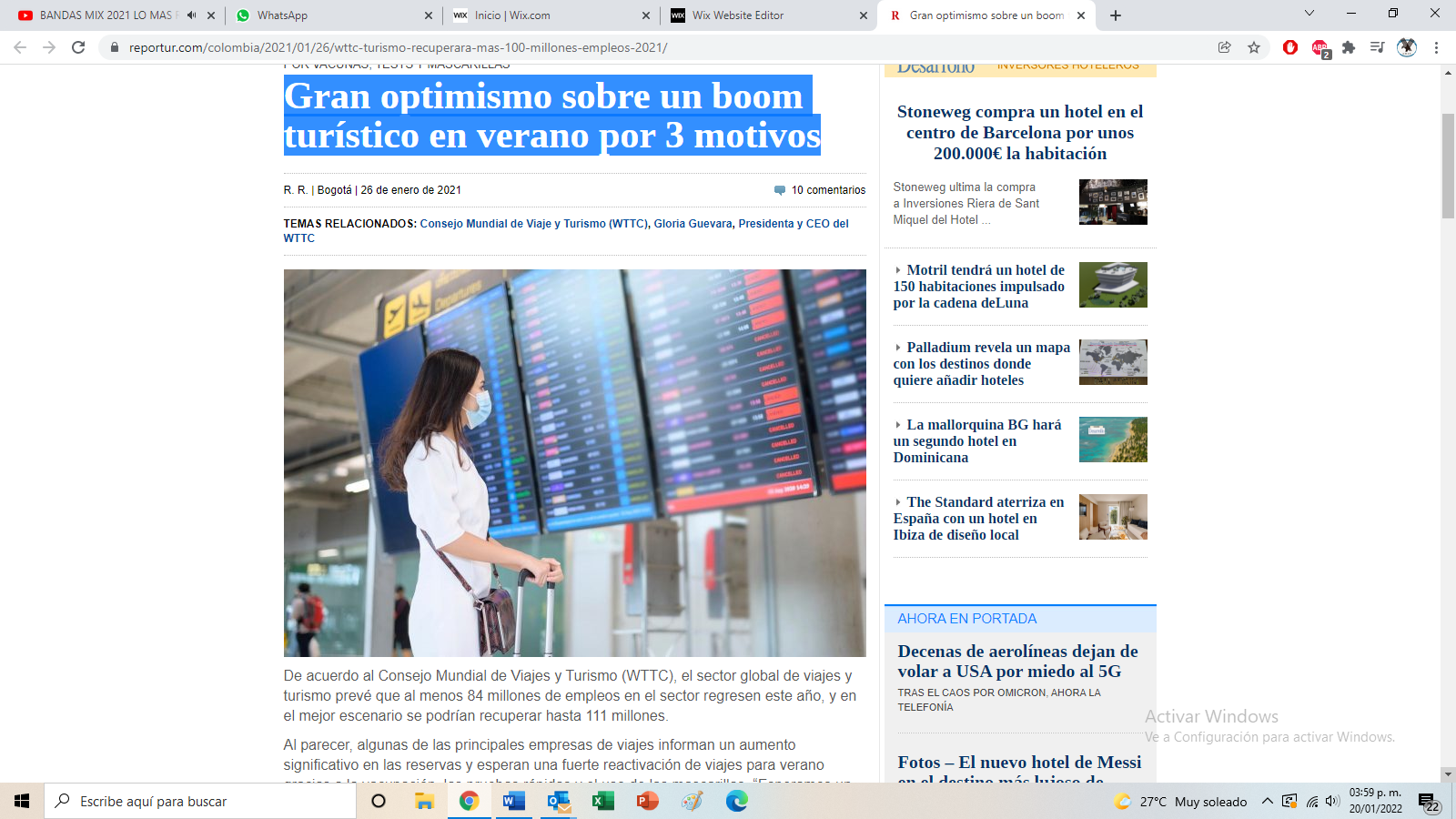 De acuerdo al Consejo Mundial de Viajes y Turismo (WTTC), el sector global de viajes y turismo prevé que al menos 84 millones de empleos en el sector regresen este año, y en el mejor escenario se podrían recuperar hasta 111 millones.Al parecer, algunas de las principales empresas de viajes informan un aumento significativo en las reservas y esperan una fuerte reactivación de viajes para verano gracias a la vacunación, las pruebas rápidas y el uso de las mascarillas. “Esperamos un verano fuerte de viajes, gracias a una combinación de uso de mascarillas, el despliegue de vacunación global y las pruebas a la salida, lo que abre la puerta a los viajes internacionales una vez más. Ahora creemos que el regreso del sector se convertirá en una realidad, gracias en parte al compromiso y determinación de WTTC de apoyar al sector», aseguró Gloria Guevara, presidenta y  CEO del WTTC.Mas información en:https://www.reportur.com/colombia/2021/01/26/wttc-turismo-recuperara-mas-100-millones-empleos-2021/Opinión de Sergio E. González Rubiera, Presidente de AMAV, Q. Roo, En relación a la iniciativa del Gobernador Carlos Joaquín al lograr la Alianza Publica Privada, sobre el puente en la Zona Hotelera.Xcaret cambia de estratega de marketing en principales mercados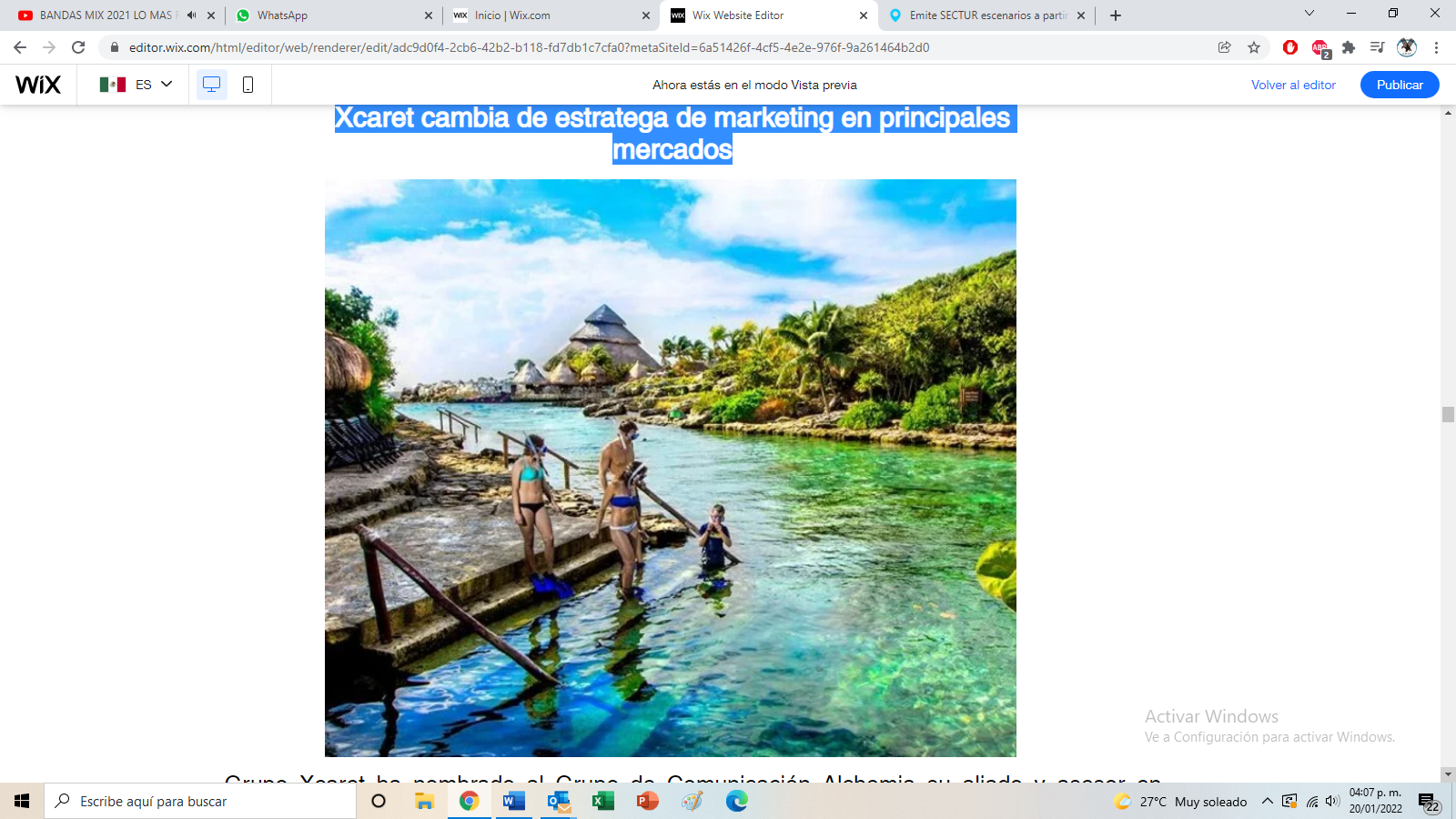 Grupo Xcaret ha nombrado al Grupo de Comunicación Alchemia su aliado y asesor en comunicación estratégica para los mercados de México, Estados Unidos y Canadá. A partir de este mes de enero, la firma al frente de Lourdes Berho, integrada por un equipo multidisciplinario y especializado en la creación de estrategias 360° de marketing y comunicación, trabajará en el posicionamiento de la marca en sus principales mercados.“Para Alchemia Communications Group es un orgullo haber sido elegidos como aliados de Grupo Xcaret, con quienes compartimos los mismos valores sostenibles y de amor por nuestro país y nuestra cultura. Aceptamos con entusiasmo este reto de aportar nuestra experiencia, talento y pasión para reforzar su posicionamiento como anfitriones únicos y extraordinarios al servicio de México y de los viajeros, a través de contenido diversificado digno de los valores y referencia que representa el Grupo Xcaret en México y en el mundo”, mencionó Lourdes Berho, CEO y presidenta de Alchemia.Emite SECTUR escenarios a partir del impacto a México de Medidas de Viaje adoptadas por Estados Unidos por Covid-19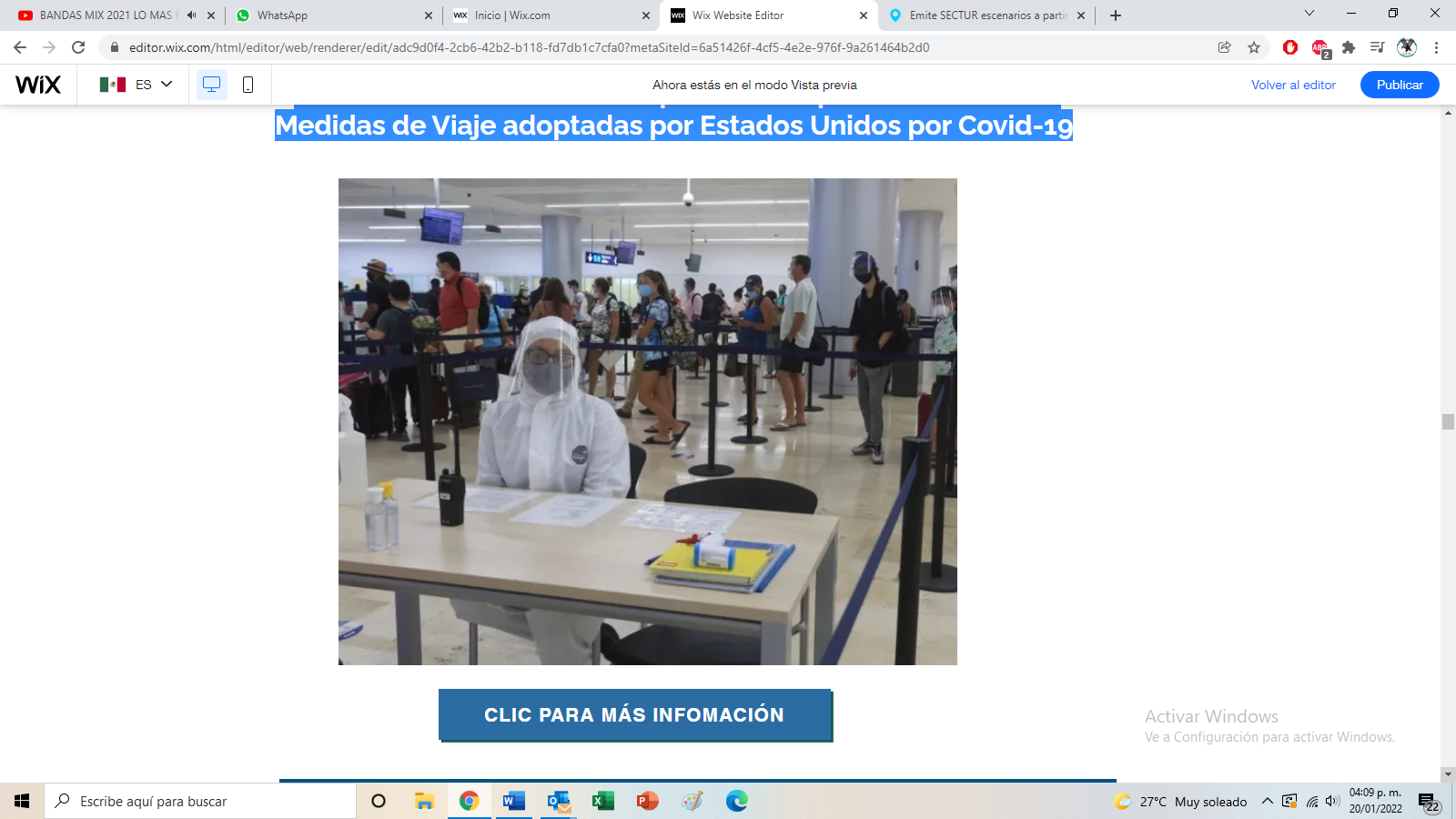 Mas información en:https://estamosaqui.mx/2021/01/18/emite-sectur-escenarios-a-partir-del-impacto-a-mexico-de-medidas-de-viaje-adoptadas-por-estados-unidos-por-covid-19/Naomi Riu tranquiliza que Tui no quebrará como Thomas Cook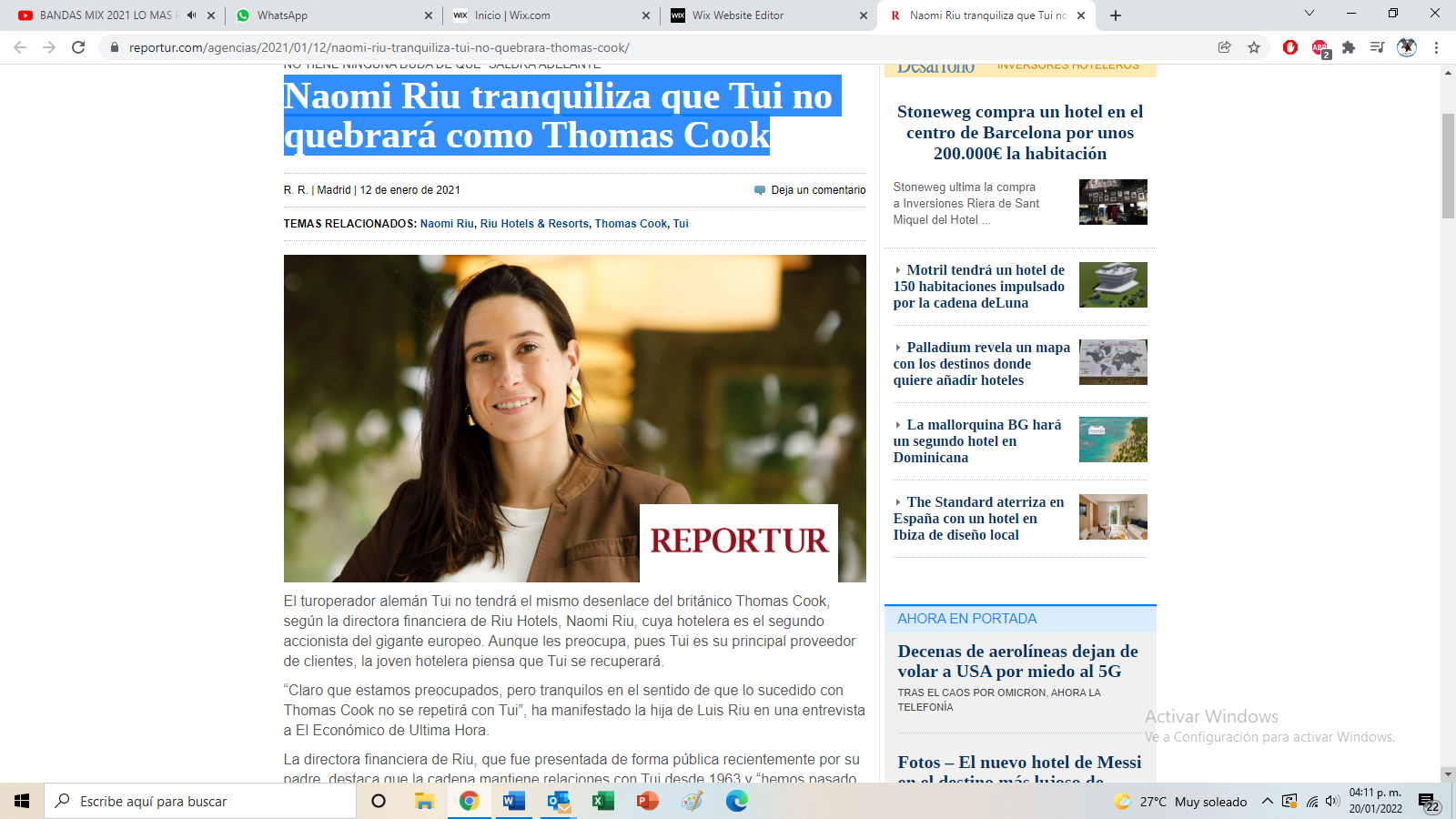 El turoperador alemán Tui no tendrá el mismo desenlace del británico Thomas Cook, según la directora financiera de Riu Hotels, Naomi Riu, cuya hotelera es el segundo accionista del gigante europeo. Aunque les preocupa, pues Tui es su principal proveedor de clientes, la joven hotelera piensa que Tui se recuperará.“Claro que estamos preocupados, pero tranquilos en el sentido de que lo sucedido con Thomas Cook no se repetirá con Tui”, ha manifestado la hija de Luis Riu en una entrevista a El Económico de Ultima Hora.Mas información en:https://www.reportur.com/agencias/2021/01/12/naomi-riu-tranquiliza-tui-no-quebrara-thomas-cook/Hito de USA: logra identificar a los pasajeros incluso con cubrebocas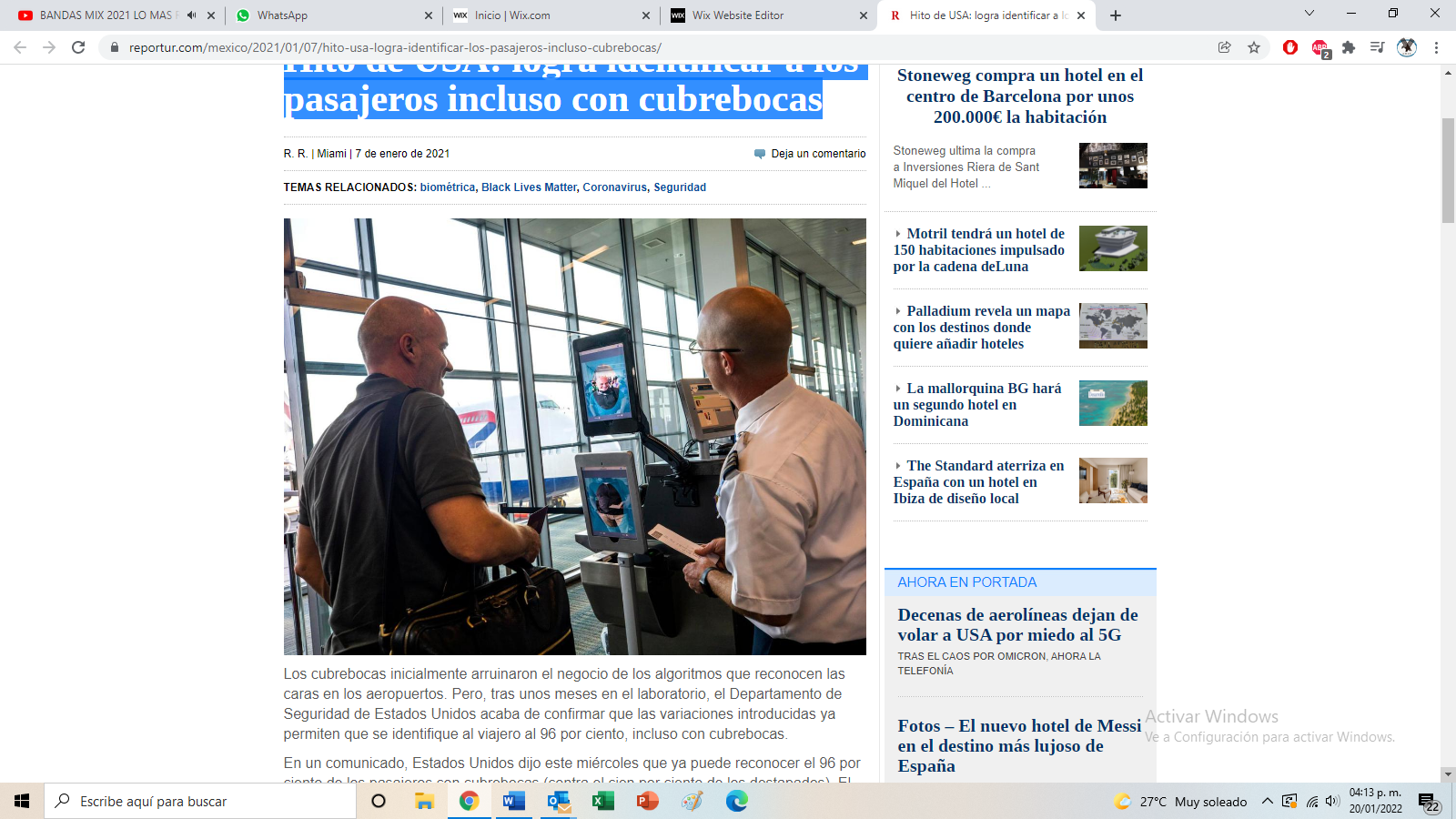 Los cubrebocas inicialmente arruinaron el negocio de los algoritmos que reconocen las caras en los aeropuertos. Pero, tras unos meses en el laboratorio, el Departamento de Seguridad de Estados Unidos acaba de confirmar que las variaciones introducidas ya permiten que se identifique al viajero al 96 por ciento, incluso con cubrebocas.En un comunicado, Estados Unidos dijo este miércoles que ya puede reconocer el 96 por ciento de los pasajeros con cubrebocas (contra el cien por ciento de los destapados). El paso siguiente, supuestamente, será resolver los problemas del burka islámico.Según los resultados anunciados, las organizaciones que necesitan usar tecnología de reconocimiento facial, aeropuertos sobre todo, podrían permitir que las personas se mantengan las máscaras puestas, según la dirección del Centro de Tecnología Biométrica y de Identidad de Estados Unidos.Mas información en:https://www.reportur.com/mexico/2021/01/07/hito-usa-logra-identificar-los-pasajeros-incluso-cubrebocas/